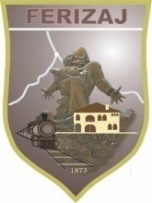 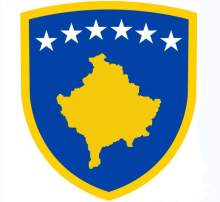 Aplikacion për ProjektData e publikimit të thirrjes: 07.02.2022  Afati i fundit për dorëzimin e aplikimit: 28.02.2022 / 16:00hEmri i Projektit / Programit:Emri i Aplikuesit:_____________________________________________________________________________________Emri dhe mbiemri i udhëheqësit 		                                Emri i përfaqësuesit të autorizuar,                                                                                                 menaxherit të projektit në organizatë_____________________________________________________________________________________Nënshkrimi   	 					                                                          Nënshkrimi  Në ___________________________Datë _________________________Ju lutemi para se të plotësoni Formularin për Aplikim në Projektin në kuadër të “Thirrjes publike” në Komunën e Ferizajt”, të lexoni me kujdes udhëzimet për dorëzim.Forma duhet të plotësohet me kujdes dhe sa më qartë që të jetë e mundur në mënyrë që të mund të  bëhet një vlerësim sa më i mirë i cilësisë së projekt-propozimeve. Informatat duhet të jenë të sakta, të  plota në mënyrë që të japin detaje të mjaftueshme për të kuptuar në mënyrë të qartë.  Ju lutem i plotësoni ato rubrika ku organizata e juaj i ka te dhënat.Ju lutemi plotësoni formularin duke përdorur kompjuterin.I. INFORMATA TË PËRGJITHSHME PËR APLIKUESIN E PROJEKTIT DHE PARTNERËTI. INFORMATA TË PËRGJITHSHME PËR APLIKUESIN E PROJEKTIT DHE PARTNERËTI. INFORMATA TË PËRGJITHSHME PËR APLIKUESIN E PROJEKTIT DHE PARTNERËTI. INFORMATA TË PËRGJITHSHME PËR APLIKUESIN E PROJEKTIT DHE PARTNERËTI. INFORMATA TË PËRGJITHSHME PËR APLIKUESIN E PROJEKTIT DHE PARTNERËTI. INFORMATA TË PËRGJITHSHME PËR APLIKUESIN E PROJEKTIT DHE PARTNERËTI. INFORMATA TË PËRGJITHSHME PËR APLIKUESIN E PROJEKTIT DHE PARTNERËTI. INFORMATA TË PËRGJITHSHME PËR APLIKUESIN E PROJEKTIT DHE PARTNERËTI. INFORMATA TË PËRGJITHSHME PËR APLIKUESIN E PROJEKTIT DHE PARTNERËTI. INFORMATA TË PËRGJITHSHME PËR APLIKUESIN E PROJEKTIT DHE PARTNERËTI. INFORMATA TË PËRGJITHSHME PËR APLIKUESIN E PROJEKTIT DHE PARTNERËTI. INFORMATA TË PËRGJITHSHME PËR APLIKUESIN E PROJEKTIT DHE PARTNERËTI. INFORMATA TË PËRGJITHSHME PËR APLIKUESIN E PROJEKTIT DHE PARTNERËTI. INFORMATA TË PËRGJITHSHME PËR APLIKUESIN E PROJEKTIT DHE PARTNERËTI. INFORMATA TË PËRGJITHSHME PËR APLIKUESIN E PROJEKTIT DHE PARTNERËTI. INFORMATA TË PËRGJITHSHME PËR APLIKUESIN E PROJEKTIT DHE PARTNERËTI. INFORMATA TË PËRGJITHSHME PËR APLIKUESIN E PROJEKTIT DHE PARTNERËTI. INFORMATA TË PËRGJITHSHME PËR APLIKUESIN E PROJEKTIT DHE PARTNERËTI. INFORMATA TË PËRGJITHSHME PËR APLIKUESIN E PROJEKTIT DHE PARTNERËTI. INFORMATA TË PËRGJITHSHME PËR APLIKUESIN E PROJEKTIT DHE PARTNERËTI. INFORMATA TË PËRGJITHSHME PËR APLIKUESIN E PROJEKTIT DHE PARTNERËTI. INFORMATA TË PËRGJITHSHME PËR APLIKUESIN E PROJEKTIT DHE PARTNERËTI. INFORMATA TË PËRGJITHSHME PËR APLIKUESIN E PROJEKTIT DHE PARTNERËTI. INFORMATA TË PËRGJITHSHME PËR APLIKUESIN E PROJEKTIT DHE PARTNERËTI. INFORMATA TË PËRGJITHSHME PËR APLIKUESIN E PROJEKTIT DHE PARTNERËTI. INFORMATA TË PËRGJITHSHME PËR APLIKUESIN E PROJEKTIT DHE PARTNERËTI. INFORMATA TË PËRGJITHSHME PËR APLIKUESIN E PROJEKTIT DHE PARTNERËTI. INFORMATA TË PËRGJITHSHME PËR APLIKUESIN E PROJEKTIT DHE PARTNERËTINFORMACION BAZË PËR ORGANIZIMIN E APLIKUESITINFORMACION BAZË PËR ORGANIZIMIN E APLIKUESITINFORMACION BAZË PËR ORGANIZIMIN E APLIKUESITINFORMACION BAZË PËR ORGANIZIMIN E APLIKUESITINFORMACION BAZË PËR ORGANIZIMIN E APLIKUESITINFORMACION BAZË PËR ORGANIZIMIN E APLIKUESITINFORMACION BAZË PËR ORGANIZIMIN E APLIKUESITINFORMACION BAZË PËR ORGANIZIMIN E APLIKUESITINFORMACION BAZË PËR ORGANIZIMIN E APLIKUESITINFORMACION BAZË PËR ORGANIZIMIN E APLIKUESITINFORMACION BAZË PËR ORGANIZIMIN E APLIKUESITINFORMACION BAZË PËR ORGANIZIMIN E APLIKUESITINFORMACION BAZË PËR ORGANIZIMIN E APLIKUESITINFORMACION BAZË PËR ORGANIZIMIN E APLIKUESITINFORMACION BAZË PËR ORGANIZIMIN E APLIKUESITINFORMACION BAZË PËR ORGANIZIMIN E APLIKUESITINFORMACION BAZË PËR ORGANIZIMIN E APLIKUESITINFORMACION BAZË PËR ORGANIZIMIN E APLIKUESITINFORMACION BAZË PËR ORGANIZIMIN E APLIKUESITINFORMACION BAZË PËR ORGANIZIMIN E APLIKUESITINFORMACION BAZË PËR ORGANIZIMIN E APLIKUESITINFORMACION BAZË PËR ORGANIZIMIN E APLIKUESITINFORMACION BAZË PËR ORGANIZIMIN E APLIKUESITINFORMACION BAZË PËR ORGANIZIMIN E APLIKUESITINFORMACION BAZË PËR ORGANIZIMIN E APLIKUESITINFORMACION BAZË PËR ORGANIZIMIN E APLIKUESITINFORMACION BAZË PËR ORGANIZIMIN E APLIKUESITINFORMACION BAZË PËR ORGANIZIMIN E APLIKUESIT1. Emri i organizatës1. Emri i organizatës1. Emri i organizatës1. Emri i organizatës1. Emri i organizatës1. Emri i organizatës2. Adresa (rruga dhe numri)2. Adresa (rruga dhe numri)2. Adresa (rruga dhe numri)2. Adresa (rruga dhe numri)2. Adresa (rruga dhe numri)2. Adresa (rruga dhe numri)3. Kodi postar dhe selia3. Kodi postar dhe selia3. Kodi postar dhe selia3. Kodi postar dhe selia3. Kodi postar dhe selia3. Kodi postar dhe selia4. Rajoni4. Rajoni4. Rajoni4. Rajoni5. Emri i përfaqësuesit të autorizuar të OJQ-së, adresa, e-mail dhe funksioni aktual (p.sh. Drejtor Ekzekutiv)5. Emri i përfaqësuesit të autorizuar të OJQ-së, adresa, e-mail dhe funksioni aktual (p.sh. Drejtor Ekzekutiv)5. Emri i përfaqësuesit të autorizuar të OJQ-së, adresa, e-mail dhe funksioni aktual (p.sh. Drejtor Ekzekutiv)5. Emri i përfaqësuesit të autorizuar të OJQ-së, adresa, e-mail dhe funksioni aktual (p.sh. Drejtor Ekzekutiv)5. Emri i përfaqësuesit të autorizuar të OJQ-së, adresa, e-mail dhe funksioni aktual (p.sh. Drejtor Ekzekutiv)5. Emri i përfaqësuesit të autorizuar të OJQ-së, adresa, e-mail dhe funksioni aktual (p.sh. Drejtor Ekzekutiv)6. Nr. Tel.6. Nr. Tel.6. Nr. Tel.6. Nr. Tel.6. Nr. Tel.6. Nr. Tel.7. Nr. Tel/Mob7. Nr. Tel/Mob7. Nr. Tel/Mob7. Nr. Tel/Mob7. Nr. Tel/Mob7. Nr. Tel/Mob8. Fax8. Fax8. Fax8. Fax8. Fax8. Fax9.   Adresa  postare9.   Adresa  postare9.   Adresa  postare9.   Adresa  postare9.   Adresa  postare9.   Adresa  postare10. Faqja e internetit10. Faqja e internetit10. Faqja e internetit10. Faqja e internetit10. Faqja e internetit10. Faqja e internetit11. Viti i themelimit11. Viti i themelimit11. Viti i themelimit11. Viti i themelimit11. Viti i themelimit11. Viti i themelimit12.  Data e regjistrimit në regjistrin e OJQ vë12.  Data e regjistrimit në regjistrin e OJQ vë12.  Data e regjistrimit në regjistrin e OJQ vë12.  Data e regjistrimit në regjistrin e OJQ vë12.  Data e regjistrimit në regjistrin e OJQ vë12.  Data e regjistrimit në regjistrin e OJQ vëNumri i Regjistrimit të OJQ-sëNumri i Regjistrimit të OJQ-sëNumri i Regjistrimit të OJQ-sëNumri i Regjistrimit të OJQ-sëNumri i Regjistrimit të OJQ-sëNumri i Regjistrimit të OJQ-sëNumri i Regjistrimit të OJQ-sëNumri i Regjistrimit të OJQ-sëNumri i Regjistrimit të OJQ-sëNumri i Regjistrimit të OJQ-së13. Regjistruar në (emri i organit të regjistrimit)13. Regjistruar në (emri i organit të regjistrimit)13. Regjistruar në (emri i organit të regjistrimit)13. Regjistruar në (emri i organit të regjistrimit)13. Regjistruar në (emri i organit të regjistrimit)13. Regjistruar në (emri i organit të regjistrimit)14. Numri llogarisë bankare përfshirëIBAN14. Numri llogarisë bankare përfshirëIBAN14. Numri llogarisë bankare përfshirëIBAN14. Numri llogarisë bankare përfshirëIBAN14. Numri llogarisë bankare përfshirëIBAN14. Numri llogarisë bankare përfshirëIBAN15. Numri fiskal15. Numri fiskal15. Numri fiskal15. Numri fiskal15. Numri fiskal15. Numri fiskal16. Lloji i OJQ-së (shoqatë/fondacion)16. Lloji i OJQ-së (shoqatë/fondacion)16. Lloji i OJQ-së (shoqatë/fondacion)16. Lloji i OJQ-së (shoqatë/fondacion)16. Lloji i OJQ-së (shoqatë/fondacion)16. Lloji i OJQ-së (shoqatë/fondacion)17. Objektivat e krijimit në përputhje me statutin e OJQ-së17. Objektivat e krijimit në përputhje me statutin e OJQ-së17. Objektivat e krijimit në përputhje me statutin e OJQ-së17. Objektivat e krijimit në përputhje me statutin e OJQ-së17. Objektivat e krijimit në përputhje me statutin e OJQ-së17. Objektivat e krijimit në përputhje me statutin e OJQ-së18. Qëllimi dhe fushëveprimi18. Qëllimi dhe fushëveprimi18. Qëllimi dhe fushëveprimi18. Qëllimi dhe fushëveprimi18. Qëllimi dhe fushëveprimi18. Qëllimi dhe fushëveprimi29. Numri i përgjithshëm i (vendoset numëri i Anëtarëve)29. Numri i përgjithshëm i (vendoset numëri i Anëtarëve)29. Numri i përgjithshëm i (vendoset numëri i Anëtarëve)29. Numri i përgjithshëm i (vendoset numëri i Anëtarëve)29. Numri i përgjithshëm i (vendoset numëri i Anëtarëve)29. Numri i përgjithshëm i (vendoset numëri i Anëtarëve)Nga ta (vendoset numëri)Nga ta (vendoset numëri)Nga ta (vendoset numëri)Nga ta (vendoset numëri)Nga ta (vendoset numëri)Nga ta (vendoset numëri)IndividIndividIndividIndividPersona juridikPersona juridikPersona juridikPersona juridikPersona juridikPersona juridik20. Pjesa e punës vullnetare në organizatë20. Pjesa e punës vullnetare në organizatë20. Pjesa e punës vullnetare në organizatë20. Pjesa e punës vullnetare në organizatë20. Pjesa e punës vullnetare në organizatë20. Pjesa e punës vullnetare në organizatëa) numri i atyre të cilët punojnë vullnetarishta) numri i atyre të cilët punojnë vullnetarishta) numri i atyre të cilët punojnë vullnetarishta) numri i atyre të cilët punojnë vullnetarishta) numri i atyre të cilët punojnë vullnetarishta) numri i atyre të cilët punojnë vullnetarisht21. Numri i të punësuarve në ditën e dorëzimit të projektit (vendoset numëri)21. Numri i të punësuarve në ditën e dorëzimit të projektit (vendoset numëri)21. Numri i të punësuarve në ditën e dorëzimit të projektit (vendoset numëri)21. Numri i të punësuarve në ditën e dorëzimit të projektit (vendoset numëri)21. Numri i të punësuarve në ditën e dorëzimit të projektit (vendoset numëri)21. Numri i të punësuarve në ditën e dorëzimit të projektit (vendoset numëri)Të punësuar me kohë të kufizuarTë punësuar me kohë të kufizuarTë punësuar me kohë të kufizuarTë punësuar me kohë të kufizuarTë punësuar me kohë të kufizuarTë punësuar me kohë të kufizuarTë punësuar me kohë të kufizuarPër një kohë të pacaktuarPër një kohë të pacaktuarPër një kohë të pacaktuarPër një kohë të pacaktuarPër një kohë të pacaktuarPër një kohë të pacaktuar22. A është organizata juaj përfituese e statusit të beneficuar publik22. A është organizata juaj përfituese e statusit të beneficuar publik22. A është organizata juaj përfituese e statusit të beneficuar publik22. A është organizata juaj përfituese e statusit të beneficuar publik22. A është organizata juaj përfituese e statusit të beneficuar publik22. A është organizata juaj përfituese e statusit të beneficuar publikPo.Po.Po.Po.Po.Po.Po.Jo.Jo.Jo.Jo.Jo.Jo.23. Totali i të ardhurave të organizatës në vitin para shpalljes së thirrjes publike (vendosni shumën)23. Totali i të ardhurave të organizatës në vitin para shpalljes së thirrjes publike (vendosni shumën)23. Totali i të ardhurave të organizatës në vitin para shpalljes së thirrjes publike (vendosni shumën)23. Totali i të ardhurave të organizatës në vitin para shpalljes së thirrjes publike (vendosni shumën)23. Totali i të ardhurave të organizatës në vitin para shpalljes së thirrjes publike (vendosni shumën)23. Totali i të ardhurave të organizatës në vitin para shpalljes së thirrjes publike (vendosni shumën)24. Të ardhurat janë realizuar (shëno shumën)24. Të ardhurat janë realizuar (shëno shumën)24. Të ardhurat janë realizuar (shëno shumën)24. Të ardhurat janë realizuar (shëno shumën)24. Të ardhurat janë realizuar (shëno shumën)24. Të ardhurat janë realizuar (shëno shumën)24. Të ardhurat janë realizuar (shëno shumën)24. Të ardhurat janë realizuar (shëno shumën)24. Të ardhurat janë realizuar (shëno shumën)24. Të ardhurat janë realizuar (shëno shumën)a) Burimet publike qendrore (ministritë dhe agjencitë qendrore qeveritare)a) Burimet publike qendrore (ministritë dhe agjencitë qendrore qeveritare)a) Burimet publike qendrore (ministritë dhe agjencitë qendrore qeveritare)a) Burimet publike qendrore (ministritë dhe agjencitë qendrore qeveritare)a) Burimet publike qendrore (ministritë dhe agjencitë qendrore qeveritare)a) Burimet publike qendrore (ministritë dhe agjencitë qendrore qeveritare)b) Burimet publike komunaleb) Burimet publike komunaleb) Burimet publike komunaleb) Burimet publike komunaleb) Burimet publike komunaleb) Burimet publike komunalec) qeveritë e huaja dhe organizatat ndërkombëtarec) qeveritë e huaja dhe organizatat ndërkombëtarec) qeveritë e huaja dhe organizatat ndërkombëtarec) qeveritë e huaja dhe organizatat ndërkombëtarec) qeveritë e huaja dhe organizatat ndërkombëtarec) qeveritë e huaja dhe organizatat ndërkombëtared) kompanitë dhe personat e tjerë juridikëd) kompanitë dhe personat e tjerë juridikëd) kompanitë dhe personat e tjerë juridikëd) kompanitë dhe personat e tjerë juridikëd) kompanitë dhe personat e tjerë juridikëd) kompanitë dhe personat e tjerë juridikëe) qytetarët dhe familjete) qytetarët dhe familjete) qytetarët dhe familjete) qytetarët dhe familjete) qytetarët dhe familjete) qytetarët dhe familjetf) organizatat tjera Jo-qeveritaref) organizatat tjera Jo-qeveritaref) organizatat tjera Jo-qeveritaref) organizatat tjera Jo-qeveritaref) organizatat tjera Jo-qeveritaref) organizatat tjera Jo-qeveritareg) të ardhurat nga kuotat e anëtarësisëg) të ardhurat nga kuotat e anëtarësisëg) të ardhurat nga kuotat e anëtarësisëg) të ardhurat nga kuotat e anëtarësisëg) të ardhurat nga kuotat e anëtarësisëg) të ardhurat nga kuotat e anëtarësisëh) Të ardhurat nga fondet e BE-sëh) Të ardhurat nga fondet e BE-sëh) Të ardhurat nga fondet e BE-sëh) Të ardhurat nga fondet e BE-sëh) Të ardhurat nga fondet e BE-sëh) Të ardhurat nga fondet e BE-së25. Shuma totale e paguar për paga në vitin para shpalljes së thirrjes publike25. Shuma totale e paguar për paga në vitin para shpalljes së thirrjes publike25. Shuma totale e paguar për paga në vitin para shpalljes së thirrjes publike25. Shuma totale e paguar për paga në vitin para shpalljes së thirrjes publike25. Shuma totale e paguar për paga në vitin para shpalljes së thirrjes publike25. Shuma totale e paguar për paga në vitin para shpalljes së thirrjes publike26. Informacion në lidhje me hapësirën në të cilën vepron OJQ26. Informacion në lidhje me hapësirën në të cilën vepron OJQ26. Informacion në lidhje me hapësirën në të cilën vepron OJQ26. Informacion në lidhje me hapësirën në të cilën vepron OJQ26. Informacion në lidhje me hapësirën në të cilën vepron OJQ26. Informacion në lidhje me hapësirën në të cilën vepron OJQ26. Informacion në lidhje me hapësirën në të cilën vepron OJQ26. Informacion në lidhje me hapësirën në të cilën vepron OJQ26. Informacion në lidhje me hapësirën në të cilën vepron OJQ26. Informacion në lidhje me hapësirën në të cilën vepron OJQa) Hapësira e vet (trego madhësinë në m2)a) Hapësira e vet (trego madhësinë në m2)a) Hapësira e vet (trego madhësinë në m2)a) Hapësira e vet (trego madhësinë në m2)a) Hapësira e vet (trego madhësinë në m2)a) Hapësira e vet (trego madhësinë në m2)b) Hapësira me qira (trego madhësinë në m2)b) Hapësira me qira (trego madhësinë në m2)b) Hapësira me qira (trego madhësinë në m2)b) Hapësira me qira (trego madhësinë në m2)b) Hapësira me qira (trego madhësinë në m2)b) Hapësira me qira (trego madhësinë në m2)27. Shuma  e përgjithshme e mbështetjes financiare publike në vitin para shpalljes së thirrjes27. Shuma  e përgjithshme e mbështetjes financiare publike në vitin para shpalljes së thirrjes27. Shuma  e përgjithshme e mbështetjes financiare publike në vitin para shpalljes së thirrjes27. Shuma  e përgjithshme e mbështetjes financiare publike në vitin para shpalljes së thirrjes27. Shuma  e përgjithshme e mbështetjes financiare publike në vitin para shpalljes së thirrjes27. Shuma  e përgjithshme e mbështetjes financiare publike në vitin para shpalljes së thirrjes28. A përgatit OJQ-ja juaj raport vjetor pune? (vendosni një "x")28. A përgatit OJQ-ja juaj raport vjetor pune? (vendosni një "x")28. A përgatit OJQ-ja juaj raport vjetor pune? (vendosni një "x")28. A përgatit OJQ-ja juaj raport vjetor pune? (vendosni një "x")28. A përgatit OJQ-ja juaj raport vjetor pune? (vendosni një "x")28. A përgatit OJQ-ja juaj raport vjetor pune? (vendosni një "x")Po.Po.Po.Po.Po.Po.Po.Jo.Jo.Jo.a) Nëse jeni përgjigjur me "po" kujt i është dorëzuar dhe si ia keni paraqitur publikut?a) Nëse jeni përgjigjur me "po" kujt i është dorëzuar dhe si ia keni paraqitur publikut?a) Nëse jeni përgjigjur me "po" kujt i është dorëzuar dhe si ia keni paraqitur publikut?a) Nëse jeni përgjigjur me "po" kujt i është dorëzuar dhe si ia keni paraqitur publikut?a) Nëse jeni përgjigjur me "po" kujt i është dorëzuar dhe si ia keni paraqitur publikut?a) Nëse jeni përgjigjur me "po" kujt i është dorëzuar dhe si ia keni paraqitur publikut?29. A keni shpenzuar në sistemin e cilësisë për organizatat jo-fitimprurëse?29. A keni shpenzuar në sistemin e cilësisë për organizatat jo-fitimprurëse?29. A keni shpenzuar në sistemin e cilësisë për organizatat jo-fitimprurëse?29. A keni shpenzuar në sistemin e cilësisë për organizatat jo-fitimprurëse?29. A keni shpenzuar në sistemin e cilësisë për organizatat jo-fitimprurëse?29. A keni shpenzuar në sistemin e cilësisë për organizatat jo-fitimprurëse?Po.Po.Po.Po.Po.Po.Po.Jo.Jo.Jo.a) Nëse jeni përgjigjur me "po" cilin sistemin dhe deri kur?a) Nëse jeni përgjigjur me "po" cilin sistemin dhe deri kur?a) Nëse jeni përgjigjur me "po" cilin sistemin dhe deri kur?a) Nëse jeni përgjigjur me "po" cilin sistemin dhe deri kur?a) Nëse jeni përgjigjur me "po" cilin sistemin dhe deri kur?a) Nëse jeni përgjigjur me "po" cilin sistemin dhe deri kur?30. Njohja e aplikantit (apo partnerëve) për mes projekteve të financuara nga burimet publike të financimit gjatë viteve paraprake(Ju lutem specifikoni projektet / programet e financuara nga burimet publike të financimit, duke përfshirë edhe emrin e institucioneve / ofruesve të  mbështetjes financiare publike nga të cilat ju keni pranuar mbështetje financiare gjatë dy viteve të fundit para  shpalljes së kësaj thirrje publike).30. Njohja e aplikantit (apo partnerëve) për mes projekteve të financuara nga burimet publike të financimit gjatë viteve paraprake(Ju lutem specifikoni projektet / programet e financuara nga burimet publike të financimit, duke përfshirë edhe emrin e institucioneve / ofruesve të  mbështetjes financiare publike nga të cilat ju keni pranuar mbështetje financiare gjatë dy viteve të fundit para  shpalljes së kësaj thirrje publike).30. Njohja e aplikantit (apo partnerëve) për mes projekteve të financuara nga burimet publike të financimit gjatë viteve paraprake(Ju lutem specifikoni projektet / programet e financuara nga burimet publike të financimit, duke përfshirë edhe emrin e institucioneve / ofruesve të  mbështetjes financiare publike nga të cilat ju keni pranuar mbështetje financiare gjatë dy viteve të fundit para  shpalljes së kësaj thirrje publike).30. Njohja e aplikantit (apo partnerëve) për mes projekteve të financuara nga burimet publike të financimit gjatë viteve paraprake(Ju lutem specifikoni projektet / programet e financuara nga burimet publike të financimit, duke përfshirë edhe emrin e institucioneve / ofruesve të  mbështetjes financiare publike nga të cilat ju keni pranuar mbështetje financiare gjatë dy viteve të fundit para  shpalljes së kësaj thirrje publike).30. Njohja e aplikantit (apo partnerëve) për mes projekteve të financuara nga burimet publike të financimit gjatë viteve paraprake(Ju lutem specifikoni projektet / programet e financuara nga burimet publike të financimit, duke përfshirë edhe emrin e institucioneve / ofruesve të  mbështetjes financiare publike nga të cilat ju keni pranuar mbështetje financiare gjatë dy viteve të fundit para  shpalljes së kësaj thirrje publike).30. Njohja e aplikantit (apo partnerëve) për mes projekteve të financuara nga burimet publike të financimit gjatë viteve paraprake(Ju lutem specifikoni projektet / programet e financuara nga burimet publike të financimit, duke përfshirë edhe emrin e institucioneve / ofruesve të  mbështetjes financiare publike nga të cilat ju keni pranuar mbështetje financiare gjatë dy viteve të fundit para  shpalljes së kësaj thirrje publike).30. Njohja e aplikantit (apo partnerëve) për mes projekteve të financuara nga burimet publike të financimit gjatë viteve paraprake(Ju lutem specifikoni projektet / programet e financuara nga burimet publike të financimit, duke përfshirë edhe emrin e institucioneve / ofruesve të  mbështetjes financiare publike nga të cilat ju keni pranuar mbështetje financiare gjatë dy viteve të fundit para  shpalljes së kësaj thirrje publike).30. Njohja e aplikantit (apo partnerëve) për mes projekteve të financuara nga burimet publike të financimit gjatë viteve paraprake(Ju lutem specifikoni projektet / programet e financuara nga burimet publike të financimit, duke përfshirë edhe emrin e institucioneve / ofruesve të  mbështetjes financiare publike nga të cilat ju keni pranuar mbështetje financiare gjatë dy viteve të fundit para  shpalljes së kësaj thirrje publike).30. Njohja e aplikantit (apo partnerëve) për mes projekteve të financuara nga burimet publike të financimit gjatë viteve paraprake(Ju lutem specifikoni projektet / programet e financuara nga burimet publike të financimit, duke përfshirë edhe emrin e institucioneve / ofruesve të  mbështetjes financiare publike nga të cilat ju keni pranuar mbështetje financiare gjatë dy viteve të fundit para  shpalljes së kësaj thirrje publike).30. Njohja e aplikantit (apo partnerëve) për mes projekteve të financuara nga burimet publike të financimit gjatë viteve paraprake(Ju lutem specifikoni projektet / programet e financuara nga burimet publike të financimit, duke përfshirë edhe emrin e institucioneve / ofruesve të  mbështetjes financiare publike nga të cilat ju keni pranuar mbështetje financiare gjatë dy viteve të fundit para  shpalljes së kësaj thirrje publike).30. Njohja e aplikantit (apo partnerëve) për mes projekteve të financuara nga burimet publike të financimit gjatë viteve paraprake(Ju lutem specifikoni projektet / programet e financuara nga burimet publike të financimit, duke përfshirë edhe emrin e institucioneve / ofruesve të  mbështetjes financiare publike nga të cilat ju keni pranuar mbështetje financiare gjatë dy viteve të fundit para  shpalljes së kësaj thirrje publike).30. Njohja e aplikantit (apo partnerëve) për mes projekteve të financuara nga burimet publike të financimit gjatë viteve paraprake(Ju lutem specifikoni projektet / programet e financuara nga burimet publike të financimit, duke përfshirë edhe emrin e institucioneve / ofruesve të  mbështetjes financiare publike nga të cilat ju keni pranuar mbështetje financiare gjatë dy viteve të fundit para  shpalljes së kësaj thirrje publike).30. Njohja e aplikantit (apo partnerëve) për mes projekteve të financuara nga burimet publike të financimit gjatë viteve paraprake(Ju lutem specifikoni projektet / programet e financuara nga burimet publike të financimit, duke përfshirë edhe emrin e institucioneve / ofruesve të  mbështetjes financiare publike nga të cilat ju keni pranuar mbështetje financiare gjatë dy viteve të fundit para  shpalljes së kësaj thirrje publike).30. Njohja e aplikantit (apo partnerëve) për mes projekteve të financuara nga burimet publike të financimit gjatë viteve paraprake(Ju lutem specifikoni projektet / programet e financuara nga burimet publike të financimit, duke përfshirë edhe emrin e institucioneve / ofruesve të  mbështetjes financiare publike nga të cilat ju keni pranuar mbështetje financiare gjatë dy viteve të fundit para  shpalljes së kësaj thirrje publike).30. Njohja e aplikantit (apo partnerëve) për mes projekteve të financuara nga burimet publike të financimit gjatë viteve paraprake(Ju lutem specifikoni projektet / programet e financuara nga burimet publike të financimit, duke përfshirë edhe emrin e institucioneve / ofruesve të  mbështetjes financiare publike nga të cilat ju keni pranuar mbështetje financiare gjatë dy viteve të fundit para  shpalljes së kësaj thirrje publike).30. Njohja e aplikantit (apo partnerëve) për mes projekteve të financuara nga burimet publike të financimit gjatë viteve paraprake(Ju lutem specifikoni projektet / programet e financuara nga burimet publike të financimit, duke përfshirë edhe emrin e institucioneve / ofruesve të  mbështetjes financiare publike nga të cilat ju keni pranuar mbështetje financiare gjatë dy viteve të fundit para  shpalljes së kësaj thirrje publike).30. Njohja e aplikantit (apo partnerëve) për mes projekteve të financuara nga burimet publike të financimit gjatë viteve paraprake(Ju lutem specifikoni projektet / programet e financuara nga burimet publike të financimit, duke përfshirë edhe emrin e institucioneve / ofruesve të  mbështetjes financiare publike nga të cilat ju keni pranuar mbështetje financiare gjatë dy viteve të fundit para  shpalljes së kësaj thirrje publike).30. Njohja e aplikantit (apo partnerëve) për mes projekteve të financuara nga burimet publike të financimit gjatë viteve paraprake(Ju lutem specifikoni projektet / programet e financuara nga burimet publike të financimit, duke përfshirë edhe emrin e institucioneve / ofruesve të  mbështetjes financiare publike nga të cilat ju keni pranuar mbështetje financiare gjatë dy viteve të fundit para  shpalljes së kësaj thirrje publike).30. Njohja e aplikantit (apo partnerëve) për mes projekteve të financuara nga burimet publike të financimit gjatë viteve paraprake(Ju lutem specifikoni projektet / programet e financuara nga burimet publike të financimit, duke përfshirë edhe emrin e institucioneve / ofruesve të  mbështetjes financiare publike nga të cilat ju keni pranuar mbështetje financiare gjatë dy viteve të fundit para  shpalljes së kësaj thirrje publike).30. Njohja e aplikantit (apo partnerëve) për mes projekteve të financuara nga burimet publike të financimit gjatë viteve paraprake(Ju lutem specifikoni projektet / programet e financuara nga burimet publike të financimit, duke përfshirë edhe emrin e institucioneve / ofruesve të  mbështetjes financiare publike nga të cilat ju keni pranuar mbështetje financiare gjatë dy viteve të fundit para  shpalljes së kësaj thirrje publike).30. Njohja e aplikantit (apo partnerëve) për mes projekteve të financuara nga burimet publike të financimit gjatë viteve paraprake(Ju lutem specifikoni projektet / programet e financuara nga burimet publike të financimit, duke përfshirë edhe emrin e institucioneve / ofruesve të  mbështetjes financiare publike nga të cilat ju keni pranuar mbështetje financiare gjatë dy viteve të fundit para  shpalljes së kësaj thirrje publike).30. Njohja e aplikantit (apo partnerëve) për mes projekteve të financuara nga burimet publike të financimit gjatë viteve paraprake(Ju lutem specifikoni projektet / programet e financuara nga burimet publike të financimit, duke përfshirë edhe emrin e institucioneve / ofruesve të  mbështetjes financiare publike nga të cilat ju keni pranuar mbështetje financiare gjatë dy viteve të fundit para  shpalljes së kësaj thirrje publike).30. Njohja e aplikantit (apo partnerëve) për mes projekteve të financuara nga burimet publike të financimit gjatë viteve paraprake(Ju lutem specifikoni projektet / programet e financuara nga burimet publike të financimit, duke përfshirë edhe emrin e institucioneve / ofruesve të  mbështetjes financiare publike nga të cilat ju keni pranuar mbështetje financiare gjatë dy viteve të fundit para  shpalljes së kësaj thirrje publike).30. Njohja e aplikantit (apo partnerëve) për mes projekteve të financuara nga burimet publike të financimit gjatë viteve paraprake(Ju lutem specifikoni projektet / programet e financuara nga burimet publike të financimit, duke përfshirë edhe emrin e institucioneve / ofruesve të  mbështetjes financiare publike nga të cilat ju keni pranuar mbështetje financiare gjatë dy viteve të fundit para  shpalljes së kësaj thirrje publike).30. Njohja e aplikantit (apo partnerëve) për mes projekteve të financuara nga burimet publike të financimit gjatë viteve paraprake(Ju lutem specifikoni projektet / programet e financuara nga burimet publike të financimit, duke përfshirë edhe emrin e institucioneve / ofruesve të  mbështetjes financiare publike nga të cilat ju keni pranuar mbështetje financiare gjatë dy viteve të fundit para  shpalljes së kësaj thirrje publike).30. Njohja e aplikantit (apo partnerëve) për mes projekteve të financuara nga burimet publike të financimit gjatë viteve paraprake(Ju lutem specifikoni projektet / programet e financuara nga burimet publike të financimit, duke përfshirë edhe emrin e institucioneve / ofruesve të  mbështetjes financiare publike nga të cilat ju keni pranuar mbështetje financiare gjatë dy viteve të fundit para  shpalljes së kësaj thirrje publike).30. Njohja e aplikantit (apo partnerëve) për mes projekteve të financuara nga burimet publike të financimit gjatë viteve paraprake(Ju lutem specifikoni projektet / programet e financuara nga burimet publike të financimit, duke përfshirë edhe emrin e institucioneve / ofruesve të  mbështetjes financiare publike nga të cilat ju keni pranuar mbështetje financiare gjatë dy viteve të fundit para  shpalljes së kësaj thirrje publike).30. Njohja e aplikantit (apo partnerëve) për mes projekteve të financuara nga burimet publike të financimit gjatë viteve paraprake(Ju lutem specifikoni projektet / programet e financuara nga burimet publike të financimit, duke përfshirë edhe emrin e institucioneve / ofruesve të  mbështetjes financiare publike nga të cilat ju keni pranuar mbështetje financiare gjatë dy viteve të fundit para  shpalljes së kësaj thirrje publike).31. Jepni informacion mbi organizatat partnere, nëse projekti/programi do të realizohet në partneritet: (nëse është e nevojshme, shtoni rreshta të reja)31. Jepni informacion mbi organizatat partnere, nëse projekti/programi do të realizohet në partneritet: (nëse është e nevojshme, shtoni rreshta të reja)31. Jepni informacion mbi organizatat partnere, nëse projekti/programi do të realizohet në partneritet: (nëse është e nevojshme, shtoni rreshta të reja)31. Jepni informacion mbi organizatat partnere, nëse projekti/programi do të realizohet në partneritet: (nëse është e nevojshme, shtoni rreshta të reja)31. Jepni informacion mbi organizatat partnere, nëse projekti/programi do të realizohet në partneritet: (nëse është e nevojshme, shtoni rreshta të reja)31. Jepni informacion mbi organizatat partnere, nëse projekti/programi do të realizohet në partneritet: (nëse është e nevojshme, shtoni rreshta të reja)31. Jepni informacion mbi organizatat partnere, nëse projekti/programi do të realizohet në partneritet: (nëse është e nevojshme, shtoni rreshta të reja)31. Jepni informacion mbi organizatat partnere, nëse projekti/programi do të realizohet në partneritet: (nëse është e nevojshme, shtoni rreshta të reja)31. Jepni informacion mbi organizatat partnere, nëse projekti/programi do të realizohet në partneritet: (nëse është e nevojshme, shtoni rreshta të reja)31. Jepni informacion mbi organizatat partnere, nëse projekti/programi do të realizohet në partneritet: (nëse është e nevojshme, shtoni rreshta të reja)31. Jepni informacion mbi organizatat partnere, nëse projekti/programi do të realizohet në partneritet: (nëse është e nevojshme, shtoni rreshta të reja)31. Jepni informacion mbi organizatat partnere, nëse projekti/programi do të realizohet në partneritet: (nëse është e nevojshme, shtoni rreshta të reja)31. Jepni informacion mbi organizatat partnere, nëse projekti/programi do të realizohet në partneritet: (nëse është e nevojshme, shtoni rreshta të reja)31. Jepni informacion mbi organizatat partnere, nëse projekti/programi do të realizohet në partneritet: (nëse është e nevojshme, shtoni rreshta të reja)31. Jepni informacion mbi organizatat partnere, nëse projekti/programi do të realizohet në partneritet: (nëse është e nevojshme, shtoni rreshta të reja)31. Jepni informacion mbi organizatat partnere, nëse projekti/programi do të realizohet në partneritet: (nëse është e nevojshme, shtoni rreshta të reja)31. Jepni informacion mbi organizatat partnere, nëse projekti/programi do të realizohet në partneritet: (nëse është e nevojshme, shtoni rreshta të reja)31. Jepni informacion mbi organizatat partnere, nëse projekti/programi do të realizohet në partneritet: (nëse është e nevojshme, shtoni rreshta të reja)31. Jepni informacion mbi organizatat partnere, nëse projekti/programi do të realizohet në partneritet: (nëse është e nevojshme, shtoni rreshta të reja)31. Jepni informacion mbi organizatat partnere, nëse projekti/programi do të realizohet në partneritet: (nëse është e nevojshme, shtoni rreshta të reja)31. Jepni informacion mbi organizatat partnere, nëse projekti/programi do të realizohet në partneritet: (nëse është e nevojshme, shtoni rreshta të reja)31. Jepni informacion mbi organizatat partnere, nëse projekti/programi do të realizohet në partneritet: (nëse është e nevojshme, shtoni rreshta të reja)31. Jepni informacion mbi organizatat partnere, nëse projekti/programi do të realizohet në partneritet: (nëse është e nevojshme, shtoni rreshta të reja)31. Jepni informacion mbi organizatat partnere, nëse projekti/programi do të realizohet në partneritet: (nëse është e nevojshme, shtoni rreshta të reja)31. Jepni informacion mbi organizatat partnere, nëse projekti/programi do të realizohet në partneritet: (nëse është e nevojshme, shtoni rreshta të reja)31. Jepni informacion mbi organizatat partnere, nëse projekti/programi do të realizohet në partneritet: (nëse është e nevojshme, shtoni rreshta të reja)31. Jepni informacion mbi organizatat partnere, nëse projekti/programi do të realizohet në partneritet: (nëse është e nevojshme, shtoni rreshta të reja)31. Jepni informacion mbi organizatat partnere, nëse projekti/programi do të realizohet në partneritet: (nëse është e nevojshme, shtoni rreshta të reja)2. ORGANIZATA  PARTNERE (plotësohet nëse projekti do të realizohet me partneritet)2. ORGANIZATA  PARTNERE (plotësohet nëse projekti do të realizohet me partneritet)2. ORGANIZATA  PARTNERE (plotësohet nëse projekti do të realizohet me partneritet)2. ORGANIZATA  PARTNERE (plotësohet nëse projekti do të realizohet me partneritet)2. ORGANIZATA  PARTNERE (plotësohet nëse projekti do të realizohet me partneritet)2. ORGANIZATA  PARTNERE (plotësohet nëse projekti do të realizohet me partneritet)2. ORGANIZATA  PARTNERE (plotësohet nëse projekti do të realizohet me partneritet)2. ORGANIZATA  PARTNERE (plotësohet nëse projekti do të realizohet me partneritet)2. ORGANIZATA  PARTNERE (plotësohet nëse projekti do të realizohet me partneritet)2. ORGANIZATA  PARTNERE (plotësohet nëse projekti do të realizohet me partneritet)2. ORGANIZATA  PARTNERE (plotësohet nëse projekti do të realizohet me partneritet)2. ORGANIZATA  PARTNERE (plotësohet nëse projekti do të realizohet me partneritet)2. ORGANIZATA  PARTNERE (plotësohet nëse projekti do të realizohet me partneritet)2. ORGANIZATA  PARTNERE (plotësohet nëse projekti do të realizohet me partneritet)2. ORGANIZATA  PARTNERE (plotësohet nëse projekti do të realizohet me partneritet)2. ORGANIZATA  PARTNERE (plotësohet nëse projekti do të realizohet me partneritet)2. ORGANIZATA  PARTNERE (plotësohet nëse projekti do të realizohet me partneritet)2. ORGANIZATA  PARTNERE (plotësohet nëse projekti do të realizohet me partneritet)2. ORGANIZATA  PARTNERE (plotësohet nëse projekti do të realizohet me partneritet)2. ORGANIZATA  PARTNERE (plotësohet nëse projekti do të realizohet me partneritet)2. ORGANIZATA  PARTNERE (plotësohet nëse projekti do të realizohet me partneritet)2. ORGANIZATA  PARTNERE (plotësohet nëse projekti do të realizohet me partneritet)2. ORGANIZATA  PARTNERE (plotësohet nëse projekti do të realizohet me partneritet)2. ORGANIZATA  PARTNERE (plotësohet nëse projekti do të realizohet me partneritet)2. ORGANIZATA  PARTNERE (plotësohet nëse projekti do të realizohet me partneritet)2. ORGANIZATA  PARTNERE (plotësohet nëse projekti do të realizohet me partneritet)2. ORGANIZATA  PARTNERE (plotësohet nëse projekti do të realizohet me partneritet)2. ORGANIZATA  PARTNERE (plotësohet nëse projekti do të realizohet me partneritet)Emri i Organizatës:Emri i Organizatës:Emri i Organizatës:Emri i Organizatës:Emri i Organizatës:Emri i Organizatës:Adresa (rruga dhe numri):Adresa (rruga dhe numri):Adresa (rruga dhe numri):Adresa (rruga dhe numri):Adresa (rruga dhe numri):Adresa (rruga dhe numri):Qyteti:Qyteti:Qyteti:Qyteti:Qyteti:Qyteti:RajoniRajoniRajoniRajoniRajoniRajoniEmri i përfaqësuesit të autorizuar të OJQ-së, adresa, e-mail dhe funksioni aktual (p.sh. Drejtor Ekzekutiv)Emri i përfaqësuesit të autorizuar të OJQ-së, adresa, e-mail dhe funksioni aktual (p.sh. Drejtor Ekzekutiv)Emri i përfaqësuesit të autorizuar të OJQ-së, adresa, e-mail dhe funksioni aktual (p.sh. Drejtor Ekzekutiv)Emri i përfaqësuesit të autorizuar të OJQ-së, adresa, e-mail dhe funksioni aktual (p.sh. Drejtor Ekzekutiv)Emri i përfaqësuesit të autorizuar të OJQ-së, adresa, e-mail dhe funksioni aktual (p.sh. Drejtor Ekzekutiv)Emri i përfaqësuesit të autorizuar të OJQ-së, adresa, e-mail dhe funksioni aktual (p.sh. Drejtor Ekzekutiv)Telefoni fiks:Telefoni fiks:Telefoni fiks:Telefoni fiks:Telefoni fiks:Telefoni fiks:Telefoni Mobil:Telefoni Mobil:Telefoni Mobil:Telefoni Mobil:Telefoni Mobil:Telefoni Mobil:Faksi:Faksi:Faksi:Faksi:Faksi:Faksi:E-mail Adresa:E-mail Adresa:E-mail Adresa:E-mail Adresa:E-mail Adresa:E-mail Adresa:Faqja e internetit:Faqja e internetit:Faqja e internetit:Faqja e internetit:Faqja e internetit:Faqja e internetit:Viti i krijimit:Viti i krijimit:Viti i krijimit:Viti i krijimit:Viti i krijimit:Viti i krijimit:Numri i regjistrimit të OJQ-së:Numri i regjistrimit të OJQ-së:Numri i regjistrimit të OJQ-së:Numri i regjistrimit të OJQ-së:Numri i regjistrimit të OJQ-së:Numri i regjistrimit të OJQ-së:Numri Fiskal:Numri Fiskal:Numri Fiskal:Numri Fiskal:Numri Fiskal:Numri Fiskal:Data e regjistrimit në regjistrin e OJQ-veData e regjistrimit në regjistrin e OJQ-veData e regjistrimit në regjistrin e OJQ-veData e regjistrimit në regjistrin e OJQ-veData e regjistrimit në regjistrin e OJQ-veData e regjistrimit në regjistrin e OJQ-veLloji i OJQ-së (shoqatë / Fondacion)Lloji i OJQ-së (shoqatë / Fondacion)Lloji i OJQ-së (shoqatë / Fondacion)Lloji i OJQ-së (shoqatë / Fondacion)Lloji i OJQ-së (shoqatë / Fondacion)Lloji i OJQ-së (shoqatë / Fondacion)Objektivat e krijimit në përputhje me statutin e OJQ-sëObjektivat e krijimit në përputhje me statutin e OJQ-sëObjektivat e krijimit në përputhje me statutin e OJQ-sëObjektivat e krijimit në përputhje me statutin e OJQ-sëObjektivat e krijimit në përputhje me statutin e OJQ-sëObjektivat e krijimit në përputhje me statutin e OJQ-sëQëllimi dhe fushëveprimiQëllimi dhe fushëveprimiQëllimi dhe fushëveprimiQëllimi dhe fushëveprimiQëllimi dhe fushëveprimiQëllimi dhe fushëveprimiNumri i të punësuarve:Numri i të punësuarve:Numri i të punësuarve:Numri i të punësuarve:Numri i të punësuarve:Numri i të punësuarve:Shuma  e përgjithshme e mbështetjes financiare publike në vitin para shpalljes së thirrjes (si dhe numri i projekteve të financuara nga burimet publike)Shuma  e përgjithshme e mbështetjes financiare publike në vitin para shpalljes së thirrjes (si dhe numri i projekteve të financuara nga burimet publike)Shuma  e përgjithshme e mbështetjes financiare publike në vitin para shpalljes së thirrjes (si dhe numri i projekteve të financuara nga burimet publike)Shuma  e përgjithshme e mbështetjes financiare publike në vitin para shpalljes së thirrjes (si dhe numri i projekteve të financuara nga burimet publike)Shuma  e përgjithshme e mbështetjes financiare publike në vitin para shpalljes së thirrjes (si dhe numri i projekteve të financuara nga burimet publike)Shuma  e përgjithshme e mbështetjes financiare publike në vitin para shpalljes së thirrjes (si dhe numri i projekteve të financuara nga burimet publike)Organizata vepron në:Organizata vepron në:Organizata vepron në:Organizata vepron në:Organizata vepron në:Organizata vepron në:a) Hapësira e vet ( trego madhësinë në m2)a) Hapësira e vet ( trego madhësinë në m2)a) Hapësira e vet ( trego madhësinë në m2)a) Hapësira e vet ( trego madhësinë në m2)a) Hapësira e vet ( trego madhësinë në m2)a) Hapësira e vet ( trego madhësinë në m2)b) Hapësira me qira (trego madhësinë në m2)b) Hapësira me qira (trego madhësinë në m2)b) Hapësira me qira (trego madhësinë në m2)b) Hapësira me qira (trego madhësinë në m2)b) Hapësira me qira (trego madhësinë në m2)b) Hapësira me qira (trego madhësinë në m2)c) Hapësira e komunës /Qeverisë / ndërmarrjes publike / (shëno madhësinë në m2 dhe shumën e qirasë mujore)c) Hapësira e komunës /Qeverisë / ndërmarrjes publike / (shëno madhësinë në m2 dhe shumën e qirasë mujore)c) Hapësira e komunës /Qeverisë / ndërmarrjes publike / (shëno madhësinë në m2 dhe shumën e qirasë mujore)c) Hapësira e komunës /Qeverisë / ndërmarrjes publike / (shëno madhësinë në m2 dhe shumën e qirasë mujore)c) Hapësira e komunës /Qeverisë / ndërmarrjes publike / (shëno madhësinë në m2 dhe shumën e qirasë mujore)c) Hapësira e komunës /Qeverisë / ndërmarrjes publike / (shëno madhësinë në m2 dhe shumën e qirasë mujore)II. INFORMACION MBI PROJEKTIN / PROGRAMINII. INFORMACION MBI PROJEKTIN / PROGRAMINII. INFORMACION MBI PROJEKTIN / PROGRAMINII. INFORMACION MBI PROJEKTIN / PROGRAMINII. INFORMACION MBI PROJEKTIN / PROGRAMINII. INFORMACION MBI PROJEKTIN / PROGRAMINII. INFORMACION MBI PROJEKTIN / PROGRAMINII. INFORMACION MBI PROJEKTIN / PROGRAMINII. INFORMACION MBI PROJEKTIN / PROGRAMINII. INFORMACION MBI PROJEKTIN / PROGRAMINII. INFORMACION MBI PROJEKTIN / PROGRAMINII. INFORMACION MBI PROJEKTIN / PROGRAMINII. INFORMACION MBI PROJEKTIN / PROGRAMINII. INFORMACION MBI PROJEKTIN / PROGRAMINII. INFORMACION MBI PROJEKTIN / PROGRAMINII. INFORMACION MBI PROJEKTIN / PROGRAMINII. INFORMACION MBI PROJEKTIN / PROGRAMINII. INFORMACION MBI PROJEKTIN / PROGRAMINII. INFORMACION MBI PROJEKTIN / PROGRAMINII. INFORMACION MBI PROJEKTIN / PROGRAMINII. INFORMACION MBI PROJEKTIN / PROGRAMINII. INFORMACION MBI PROJEKTIN / PROGRAMINII. INFORMACION MBI PROJEKTIN / PROGRAMINII. INFORMACION MBI PROJEKTIN / PROGRAMINII. INFORMACION MBI PROJEKTIN / PROGRAMINII. INFORMACION MBI PROJEKTIN / PROGRAMINII. INFORMACION MBI PROJEKTIN / PROGRAMINII. INFORMACION MBI PROJEKTIN / PROGRAMIN1.  Emri i Projektit / Programit:1.  Emri i Projektit / Programit:1.  Emri i Projektit / Programit:1.  Emri i Projektit / Programit:1.  Emri i Projektit / Programit:1.  Emri i Projektit / Programit:1.  Emri i Projektit / Programit:1.  Emri i Projektit / Programit:1.  Emri i Projektit / Programit:1.  Emri i Projektit / Programit:1.  Emri i Projektit / Programit:1.  Emri i Projektit / Programit:1.  Emri i Projektit / Programit:1.  Emri i Projektit / Programit:1.  Emri i Projektit / Programit:1.  Emri i Projektit / Programit:1.  Emri i Projektit / Programit:1.  Emri i Projektit / Programit:1.  Emri i Projektit / Programit:1.  Emri i Projektit / Programit:1.  Emri i Projektit / Programit:1.  Emri i Projektit / Programit:1.  Emri i Projektit / Programit:1.  Emri i Projektit / Programit:1.  Emri i Projektit / Programit:1.  Emri i Projektit / Programit:1.  Emri i Projektit / Programit:1.  Emri i Projektit / Programit:2. Organi i OJQ-së që ka miratuar projektin dhe data e miratimit të tij2. Organi i OJQ-së që ka miratuar projektin dhe data e miratimit të tij2. Organi i OJQ-së që ka miratuar projektin dhe data e miratimit të tij2. Organi i OJQ-së që ka miratuar projektin dhe data e miratimit të tij2. Organi i OJQ-së që ka miratuar projektin dhe data e miratimit të tij2. Organi i OJQ-së që ka miratuar projektin dhe data e miratimit të tij2. Organi i OJQ-së që ka miratuar projektin dhe data e miratimit të tij2. Organi i OJQ-së që ka miratuar projektin dhe data e miratimit të tij2. Organi i OJQ-së që ka miratuar projektin dhe data e miratimit të tij2. Organi i OJQ-së që ka miratuar projektin dhe data e miratimit të tij2. Organi i OJQ-së që ka miratuar projektin dhe data e miratimit të tij2. Organi i OJQ-së që ka miratuar projektin dhe data e miratimit të tij2. Organi i OJQ-së që ka miratuar projektin dhe data e miratimit të tij2. Organi i OJQ-së që ka miratuar projektin dhe data e miratimit të tij2. Organi i OJQ-së që ka miratuar projektin dhe data e miratimit të tij2. Organi i OJQ-së që ka miratuar projektin dhe data e miratimit të tij2. Organi i OJQ-së që ka miratuar projektin dhe data e miratimit të tij2. Organi i OJQ-së që ka miratuar projektin dhe data e miratimit të tij2. Organi i OJQ-së që ka miratuar projektin dhe data e miratimit të tij2. Organi i OJQ-së që ka miratuar projektin dhe data e miratimit të tij2. Organi i OJQ-së që ka miratuar projektin dhe data e miratimit të tij2. Organi i OJQ-së që ka miratuar projektin dhe data e miratimit të tij2. Organi i OJQ-së që ka miratuar projektin dhe data e miratimit të tij2. Organi i OJQ-së që ka miratuar projektin dhe data e miratimit të tij2. Organi i OJQ-së që ka miratuar projektin dhe data e miratimit të tij2. Organi i OJQ-së që ka miratuar projektin dhe data e miratimit të tij2. Organi i OJQ-së që ka miratuar projektin dhe data e miratimit të tij2. Organi i OJQ-së që ka miratuar projektin dhe data e miratimit të tij3. Përmbledhje e projektit/programit (një prezantim i shkurtër i informacionit bazë për projektin/programin në jo më shumë se 50 fjalë)3. Përmbledhje e projektit/programit (një prezantim i shkurtër i informacionit bazë për projektin/programin në jo më shumë se 50 fjalë)3. Përmbledhje e projektit/programit (një prezantim i shkurtër i informacionit bazë për projektin/programin në jo më shumë se 50 fjalë)3. Përmbledhje e projektit/programit (një prezantim i shkurtër i informacionit bazë për projektin/programin në jo më shumë se 50 fjalë)3. Përmbledhje e projektit/programit (një prezantim i shkurtër i informacionit bazë për projektin/programin në jo më shumë se 50 fjalë)3. Përmbledhje e projektit/programit (një prezantim i shkurtër i informacionit bazë për projektin/programin në jo më shumë se 50 fjalë)3. Përmbledhje e projektit/programit (një prezantim i shkurtër i informacionit bazë për projektin/programin në jo më shumë se 50 fjalë)3. Përmbledhje e projektit/programit (një prezantim i shkurtër i informacionit bazë për projektin/programin në jo më shumë se 50 fjalë)3. Përmbledhje e projektit/programit (një prezantim i shkurtër i informacionit bazë për projektin/programin në jo më shumë se 50 fjalë)3. Përmbledhje e projektit/programit (një prezantim i shkurtër i informacionit bazë për projektin/programin në jo më shumë se 50 fjalë)3. Përmbledhje e projektit/programit (një prezantim i shkurtër i informacionit bazë për projektin/programin në jo më shumë se 50 fjalë)3. Përmbledhje e projektit/programit (një prezantim i shkurtër i informacionit bazë për projektin/programin në jo më shumë se 50 fjalë)3. Përmbledhje e projektit/programit (një prezantim i shkurtër i informacionit bazë për projektin/programin në jo më shumë se 50 fjalë)3. Përmbledhje e projektit/programit (një prezantim i shkurtër i informacionit bazë për projektin/programin në jo më shumë se 50 fjalë)3. Përmbledhje e projektit/programit (një prezantim i shkurtër i informacionit bazë për projektin/programin në jo më shumë se 50 fjalë)3. Përmbledhje e projektit/programit (një prezantim i shkurtër i informacionit bazë për projektin/programin në jo më shumë se 50 fjalë)3. Përmbledhje e projektit/programit (një prezantim i shkurtër i informacionit bazë për projektin/programin në jo më shumë se 50 fjalë)3. Përmbledhje e projektit/programit (një prezantim i shkurtër i informacionit bazë për projektin/programin në jo më shumë se 50 fjalë)3. Përmbledhje e projektit/programit (një prezantim i shkurtër i informacionit bazë për projektin/programin në jo më shumë se 50 fjalë)3. Përmbledhje e projektit/programit (një prezantim i shkurtër i informacionit bazë për projektin/programin në jo më shumë se 50 fjalë)3. Përmbledhje e projektit/programit (një prezantim i shkurtër i informacionit bazë për projektin/programin në jo më shumë se 50 fjalë)3. Përmbledhje e projektit/programit (një prezantim i shkurtër i informacionit bazë për projektin/programin në jo më shumë se 50 fjalë)3. Përmbledhje e projektit/programit (një prezantim i shkurtër i informacionit bazë për projektin/programin në jo më shumë se 50 fjalë)3. Përmbledhje e projektit/programit (një prezantim i shkurtër i informacionit bazë për projektin/programin në jo më shumë se 50 fjalë)3. Përmbledhje e projektit/programit (një prezantim i shkurtër i informacionit bazë për projektin/programin në jo më shumë se 50 fjalë)3. Përmbledhje e projektit/programit (një prezantim i shkurtër i informacionit bazë për projektin/programin në jo më shumë se 50 fjalë)3. Përmbledhje e projektit/programit (një prezantim i shkurtër i informacionit bazë për projektin/programin në jo më shumë se 50 fjalë)3. Përmbledhje e projektit/programit (një prezantim i shkurtër i informacionit bazë për projektin/programin në jo më shumë se 50 fjalë)4. Kohëzgjatja e pritur e implementimit të Projektit / Programit në muaj:4. Kohëzgjatja e pritur e implementimit të Projektit / Programit në muaj:4. Kohëzgjatja e pritur e implementimit të Projektit / Programit në muaj:4. Kohëzgjatja e pritur e implementimit të Projektit / Programit në muaj:4. Kohëzgjatja e pritur e implementimit të Projektit / Programit në muaj:4. Kohëzgjatja e pritur e implementimit të Projektit / Programit në muaj:4. Kohëzgjatja e pritur e implementimit të Projektit / Programit në muaj:4. Kohëzgjatja e pritur e implementimit të Projektit / Programit në muaj:4. Kohëzgjatja e pritur e implementimit të Projektit / Programit në muaj:4. Kohëzgjatja e pritur e implementimit të Projektit / Programit në muaj:4. Kohëzgjatja e pritur e implementimit të Projektit / Programit në muaj:4. Kohëzgjatja e pritur e implementimit të Projektit / Programit në muaj:4. Kohëzgjatja e pritur e implementimit të Projektit / Programit në muaj:4. Kohëzgjatja e pritur e implementimit të Projektit / Programit në muaj:4. Kohëzgjatja e pritur e implementimit të Projektit / Programit në muaj:4. Kohëzgjatja e pritur e implementimit të Projektit / Programit në muaj:4. Kohëzgjatja e pritur e implementimit të Projektit / Programit në muaj:4. Kohëzgjatja e pritur e implementimit të Projektit / Programit në muaj:4. Kohëzgjatja e pritur e implementimit të Projektit / Programit në muaj:4. Kohëzgjatja e pritur e implementimit të Projektit / Programit në muaj:4. Kohëzgjatja e pritur e implementimit të Projektit / Programit në muaj:4. Kohëzgjatja e pritur e implementimit të Projektit / Programit në muaj:4. Kohëzgjatja e pritur e implementimit të Projektit / Programit në muaj:4. Kohëzgjatja e pritur e implementimit të Projektit / Programit në muaj:4. Kohëzgjatja e pritur e implementimit të Projektit / Programit në muaj:4. Kohëzgjatja e pritur e implementimit të Projektit / Programit në muaj:4. Kohëzgjatja e pritur e implementimit të Projektit / Programit në muaj:4. Kohëzgjatja e pritur e implementimit të Projektit / Programit në muaj:5. Fusha në të cilën do të implementohet Projekti / Programit (ju lutem specifikoni fushën e veprimit social dhe politikat publike në të cilat projekti/programi do të aplikohet)5. Fusha në të cilën do të implementohet Projekti / Programit (ju lutem specifikoni fushën e veprimit social dhe politikat publike në të cilat projekti/programi do të aplikohet)5. Fusha në të cilën do të implementohet Projekti / Programit (ju lutem specifikoni fushën e veprimit social dhe politikat publike në të cilat projekti/programi do të aplikohet)5. Fusha në të cilën do të implementohet Projekti / Programit (ju lutem specifikoni fushën e veprimit social dhe politikat publike në të cilat projekti/programi do të aplikohet)5. Fusha në të cilën do të implementohet Projekti / Programit (ju lutem specifikoni fushën e veprimit social dhe politikat publike në të cilat projekti/programi do të aplikohet)5. Fusha në të cilën do të implementohet Projekti / Programit (ju lutem specifikoni fushën e veprimit social dhe politikat publike në të cilat projekti/programi do të aplikohet)5. Fusha në të cilën do të implementohet Projekti / Programit (ju lutem specifikoni fushën e veprimit social dhe politikat publike në të cilat projekti/programi do të aplikohet)5. Fusha në të cilën do të implementohet Projekti / Programit (ju lutem specifikoni fushën e veprimit social dhe politikat publike në të cilat projekti/programi do të aplikohet)5. Fusha në të cilën do të implementohet Projekti / Programit (ju lutem specifikoni fushën e veprimit social dhe politikat publike në të cilat projekti/programi do të aplikohet)5. Fusha në të cilën do të implementohet Projekti / Programit (ju lutem specifikoni fushën e veprimit social dhe politikat publike në të cilat projekti/programi do të aplikohet)5. Fusha në të cilën do të implementohet Projekti / Programit (ju lutem specifikoni fushën e veprimit social dhe politikat publike në të cilat projekti/programi do të aplikohet)5. Fusha në të cilën do të implementohet Projekti / Programit (ju lutem specifikoni fushën e veprimit social dhe politikat publike në të cilat projekti/programi do të aplikohet)5. Fusha në të cilën do të implementohet Projekti / Programit (ju lutem specifikoni fushën e veprimit social dhe politikat publike në të cilat projekti/programi do të aplikohet)5. Fusha në të cilën do të implementohet Projekti / Programit (ju lutem specifikoni fushën e veprimit social dhe politikat publike në të cilat projekti/programi do të aplikohet)5. Fusha në të cilën do të implementohet Projekti / Programit (ju lutem specifikoni fushën e veprimit social dhe politikat publike në të cilat projekti/programi do të aplikohet)5. Fusha në të cilën do të implementohet Projekti / Programit (ju lutem specifikoni fushën e veprimit social dhe politikat publike në të cilat projekti/programi do të aplikohet)5. Fusha në të cilën do të implementohet Projekti / Programit (ju lutem specifikoni fushën e veprimit social dhe politikat publike në të cilat projekti/programi do të aplikohet)5. Fusha në të cilën do të implementohet Projekti / Programit (ju lutem specifikoni fushën e veprimit social dhe politikat publike në të cilat projekti/programi do të aplikohet)5. Fusha në të cilën do të implementohet Projekti / Programit (ju lutem specifikoni fushën e veprimit social dhe politikat publike në të cilat projekti/programi do të aplikohet)5. Fusha në të cilën do të implementohet Projekti / Programit (ju lutem specifikoni fushën e veprimit social dhe politikat publike në të cilat projekti/programi do të aplikohet)5. Fusha në të cilën do të implementohet Projekti / Programit (ju lutem specifikoni fushën e veprimit social dhe politikat publike në të cilat projekti/programi do të aplikohet)5. Fusha në të cilën do të implementohet Projekti / Programit (ju lutem specifikoni fushën e veprimit social dhe politikat publike në të cilat projekti/programi do të aplikohet)5. Fusha në të cilën do të implementohet Projekti / Programit (ju lutem specifikoni fushën e veprimit social dhe politikat publike në të cilat projekti/programi do të aplikohet)5. Fusha në të cilën do të implementohet Projekti / Programit (ju lutem specifikoni fushën e veprimit social dhe politikat publike në të cilat projekti/programi do të aplikohet)5. Fusha në të cilën do të implementohet Projekti / Programit (ju lutem specifikoni fushën e veprimit social dhe politikat publike në të cilat projekti/programi do të aplikohet)5. Fusha në të cilën do të implementohet Projekti / Programit (ju lutem specifikoni fushën e veprimit social dhe politikat publike në të cilat projekti/programi do të aplikohet)5. Fusha në të cilën do të implementohet Projekti / Programit (ju lutem specifikoni fushën e veprimit social dhe politikat publike në të cilat projekti/programi do të aplikohet)5. Fusha në të cilën do të implementohet Projekti / Programit (ju lutem specifikoni fushën e veprimit social dhe politikat publike në të cilat projekti/programi do të aplikohet)6. Rajoni gjeografik në të cilin do të implementohet Projekti / Programi6. Rajoni gjeografik në të cilin do të implementohet Projekti / Programi6. Rajoni gjeografik në të cilin do të implementohet Projekti / Programi6. Rajoni gjeografik në të cilin do të implementohet Projekti / Programi6. Rajoni gjeografik në të cilin do të implementohet Projekti / Programi6. Rajoni gjeografik në të cilin do të implementohet Projekti / Programi6. Rajoni gjeografik në të cilin do të implementohet Projekti / Programi6. Rajoni gjeografik në të cilin do të implementohet Projekti / Programi6. Rajoni gjeografik në të cilin do të implementohet Projekti / Programi6. Rajoni gjeografik në të cilin do të implementohet Projekti / Programi6. Rajoni gjeografik në të cilin do të implementohet Projekti / Programi6. Rajoni gjeografik në të cilin do të implementohet Projekti / Programi6. Rajoni gjeografik në të cilin do të implementohet Projekti / Programi6. Rajoni gjeografik në të cilin do të implementohet Projekti / Programi6. Rajoni gjeografik në të cilin do të implementohet Projekti / Programi6. Rajoni gjeografik në të cilin do të implementohet Projekti / Programi6. Rajoni gjeografik në të cilin do të implementohet Projekti / Programi6. Rajoni gjeografik në të cilin do të implementohet Projekti / Programi6. Rajoni gjeografik në të cilin do të implementohet Projekti / Programi6. Rajoni gjeografik në të cilin do të implementohet Projekti / Programi6. Rajoni gjeografik në të cilin do të implementohet Projekti / Programi6. Rajoni gjeografik në të cilin do të implementohet Projekti / Programi6. Rajoni gjeografik në të cilin do të implementohet Projekti / Programi6. Rajoni gjeografik në të cilin do të implementohet Projekti / Programi6. Rajoni gjeografik në të cilin do të implementohet Projekti / Programi6. Rajoni gjeografik në të cilin do të implementohet Projekti / Programi6. Rajoni gjeografik në të cilin do të implementohet Projekti / Programi6. Rajoni gjeografik në të cilin do të implementohet Projekti / Programia) Republika e Kosovës (nëse projekti/programi implementohet në gjithë territorin e Kosovës)a) Republika e Kosovës (nëse projekti/programi implementohet në gjithë territorin e Kosovës)a) Republika e Kosovës (nëse projekti/programi implementohet në gjithë territorin e Kosovës)a) Republika e Kosovës (nëse projekti/programi implementohet në gjithë territorin e Kosovës)a) Republika e Kosovës (nëse projekti/programi implementohet në gjithë territorin e Kosovës)a) Republika e Kosovës (nëse projekti/programi implementohet në gjithë territorin e Kosovës)a) Republika e Kosovës (nëse projekti/programi implementohet në gjithë territorin e Kosovës)a) Republika e Kosovës (nëse projekti/programi implementohet në gjithë territorin e Kosovës)a) Republika e Kosovës (nëse projekti/programi implementohet në gjithë territorin e Kosovës)a) Republika e Kosovës (nëse projekti/programi implementohet në gjithë territorin e Kosovës)a) Republika e Kosovës (nëse projekti/programi implementohet në gjithë territorin e Kosovës)a) Republika e Kosovës (nëse projekti/programi implementohet në gjithë territorin e Kosovës)b) Rajoni/rajonet(tregoni rajonin ose rajonet në të cilat do të implementohet projekti)b) Rajoni/rajonet(tregoni rajonin ose rajonet në të cilat do të implementohet projekti)b) Rajoni/rajonet(tregoni rajonin ose rajonet në të cilat do të implementohet projekti)b) Rajoni/rajonet(tregoni rajonin ose rajonet në të cilat do të implementohet projekti)b) Rajoni/rajonet(tregoni rajonin ose rajonet në të cilat do të implementohet projekti)b) Rajoni/rajonet(tregoni rajonin ose rajonet në të cilat do të implementohet projekti)b) Rajoni/rajonet(tregoni rajonin ose rajonet në të cilat do të implementohet projekti)b) Rajoni/rajonet(tregoni rajonin ose rajonet në të cilat do të implementohet projekti)b) Rajoni/rajonet(tregoni rajonin ose rajonet në të cilat do të implementohet projekti)b) Rajoni/rajonet(tregoni rajonin ose rajonet në të cilat do të implementohet projekti)b) Rajoni/rajonet(tregoni rajonin ose rajonet në të cilat do të implementohet projekti)b) Rajoni/rajonet(tregoni rajonin ose rajonet në të cilat do të implementohet projekti)c) Komuna / (shëno komunat përkatëse)c) Komuna / (shëno komunat përkatëse)c) Komuna / (shëno komunat përkatëse)c) Komuna / (shëno komunat përkatëse)c) Komuna / (shëno komunat përkatëse)c) Komuna / (shëno komunat përkatëse)c) Komuna / (shëno komunat përkatëse)c) Komuna / (shëno komunat përkatëse)c) Komuna / (shëno komunat përkatëse)c) Komuna / (shëno komunat përkatëse)c) Komuna / (shëno komunat përkatëse)c) Komuna / (shëno komunat përkatëse)7. Shuma totale e kërkuar për zbatimin e Projektit / Programit:7. Shuma totale e kërkuar për zbatimin e Projektit / Programit:7. Shuma totale e kërkuar për zbatimin e Projektit / Programit:7. Shuma totale e kërkuar për zbatimin e Projektit / Programit:7. Shuma totale e kërkuar për zbatimin e Projektit / Programit:7. Shuma totale e kërkuar për zbatimin e Projektit / Programit:7. Shuma totale e kërkuar për zbatimin e Projektit / Programit:7. Shuma totale e kërkuar për zbatimin e Projektit / Programit:7. Shuma totale e kërkuar për zbatimin e Projektit / Programit:7. Shuma totale e kërkuar për zbatimin e Projektit / Programit:7. Shuma totale e kërkuar për zbatimin e Projektit / Programit:7. Shuma totale e kërkuar për zbatimin e Projektit / Programit:7.1. Shuma totale e kërkuar për financim nga donatorët; në % e shumës për implementimin e Projektit / Programit7.1. Shuma totale e kërkuar për financim nga donatorët; në % e shumës për implementimin e Projektit / Programit7.1. Shuma totale e kërkuar për financim nga donatorët; në % e shumës për implementimin e Projektit / Programit7.1. Shuma totale e kërkuar për financim nga donatorët; në % e shumës për implementimin e Projektit / Programit7.1. Shuma totale e kërkuar për financim nga donatorët; në % e shumës për implementimin e Projektit / Programit7.1. Shuma totale e kërkuar për financim nga donatorët; në % e shumës për implementimin e Projektit / Programit7.1. Shuma totale e kërkuar për financim nga donatorët; në % e shumës për implementimin e Projektit / Programit7.1. Shuma totale e kërkuar për financim nga donatorët; në % e shumës për implementimin e Projektit / Programit7.1. Shuma totale e kërkuar për financim nga donatorët; në % e shumës për implementimin e Projektit / Programit7.1. Shuma totale e kërkuar për financim nga donatorët; në % e shumës për implementimin e Projektit / Programit7.1. Shuma totale e kërkuar për financim nga donatorët; në % e shumës për implementimin e Projektit / Programit7.1. Shuma totale e kërkuar për financim nga donatorët; në % e shumës për implementimin e Projektit / Programit7.2. A është shuma e kërkuar apo e siguruar nga burimet publike (institucionet qendrore apo lokale, fondet e Bashkimit Evropian apo nga donatorë të tjerë për zbatimin e këtij projekti (specifiko shumat totale për aplikantët dhe partnerët nëse ata kanë dhe shtoni rreshta shtesë nëse është e nevojshme)7.2. A është shuma e kërkuar apo e siguruar nga burimet publike (institucionet qendrore apo lokale, fondet e Bashkimit Evropian apo nga donatorë të tjerë për zbatimin e këtij projekti (specifiko shumat totale për aplikantët dhe partnerët nëse ata kanë dhe shtoni rreshta shtesë nëse është e nevojshme)7.2. A është shuma e kërkuar apo e siguruar nga burimet publike (institucionet qendrore apo lokale, fondet e Bashkimit Evropian apo nga donatorë të tjerë për zbatimin e këtij projekti (specifiko shumat totale për aplikantët dhe partnerët nëse ata kanë dhe shtoni rreshta shtesë nëse është e nevojshme)7.2. A është shuma e kërkuar apo e siguruar nga burimet publike (institucionet qendrore apo lokale, fondet e Bashkimit Evropian apo nga donatorë të tjerë për zbatimin e këtij projekti (specifiko shumat totale për aplikantët dhe partnerët nëse ata kanë dhe shtoni rreshta shtesë nëse është e nevojshme)7.2. A është shuma e kërkuar apo e siguruar nga burimet publike (institucionet qendrore apo lokale, fondet e Bashkimit Evropian apo nga donatorë të tjerë për zbatimin e këtij projekti (specifiko shumat totale për aplikantët dhe partnerët nëse ata kanë dhe shtoni rreshta shtesë nëse është e nevojshme)7.2. A është shuma e kërkuar apo e siguruar nga burimet publike (institucionet qendrore apo lokale, fondet e Bashkimit Evropian apo nga donatorë të tjerë për zbatimin e këtij projekti (specifiko shumat totale për aplikantët dhe partnerët nëse ata kanë dhe shtoni rreshta shtesë nëse është e nevojshme)7.2. A është shuma e kërkuar apo e siguruar nga burimet publike (institucionet qendrore apo lokale, fondet e Bashkimit Evropian apo nga donatorë të tjerë për zbatimin e këtij projekti (specifiko shumat totale për aplikantët dhe partnerët nëse ata kanë dhe shtoni rreshta shtesë nëse është e nevojshme)7.2. A është shuma e kërkuar apo e siguruar nga burimet publike (institucionet qendrore apo lokale, fondet e Bashkimit Evropian apo nga donatorë të tjerë për zbatimin e këtij projekti (specifiko shumat totale për aplikantët dhe partnerët nëse ata kanë dhe shtoni rreshta shtesë nëse është e nevojshme)7.2. A është shuma e kërkuar apo e siguruar nga burimet publike (institucionet qendrore apo lokale, fondet e Bashkimit Evropian apo nga donatorë të tjerë për zbatimin e këtij projekti (specifiko shumat totale për aplikantët dhe partnerët nëse ata kanë dhe shtoni rreshta shtesë nëse është e nevojshme)7.2. A është shuma e kërkuar apo e siguruar nga burimet publike (institucionet qendrore apo lokale, fondet e Bashkimit Evropian apo nga donatorë të tjerë për zbatimin e këtij projekti (specifiko shumat totale për aplikantët dhe partnerët nëse ata kanë dhe shtoni rreshta shtesë nëse është e nevojshme)7.2. A është shuma e kërkuar apo e siguruar nga burimet publike (institucionet qendrore apo lokale, fondet e Bashkimit Evropian apo nga donatorë të tjerë për zbatimin e këtij projekti (specifiko shumat totale për aplikantët dhe partnerët nëse ata kanë dhe shtoni rreshta shtesë nëse është e nevojshme)7.2. A është shuma e kërkuar apo e siguruar nga burimet publike (institucionet qendrore apo lokale, fondet e Bashkimit Evropian apo nga donatorë të tjerë për zbatimin e këtij projekti (specifiko shumat totale për aplikantët dhe partnerët nëse ata kanë dhe shtoni rreshta shtesë nëse është e nevojshme)7.2. A është shuma e kërkuar apo e siguruar nga burimet publike (institucionet qendrore apo lokale, fondet e Bashkimit Evropian apo nga donatorë të tjerë për zbatimin e këtij projekti (specifiko shumat totale për aplikantët dhe partnerët nëse ata kanë dhe shtoni rreshta shtesë nëse është e nevojshme)7.2. A është shuma e kërkuar apo e siguruar nga burimet publike (institucionet qendrore apo lokale, fondet e Bashkimit Evropian apo nga donatorë të tjerë për zbatimin e këtij projekti (specifiko shumat totale për aplikantët dhe partnerët nëse ata kanë dhe shtoni rreshta shtesë nëse është e nevojshme)7.2. A është shuma e kërkuar apo e siguruar nga burimet publike (institucionet qendrore apo lokale, fondet e Bashkimit Evropian apo nga donatorë të tjerë për zbatimin e këtij projekti (specifiko shumat totale për aplikantët dhe partnerët nëse ata kanë dhe shtoni rreshta shtesë nëse është e nevojshme)7.2. A është shuma e kërkuar apo e siguruar nga burimet publike (institucionet qendrore apo lokale, fondet e Bashkimit Evropian apo nga donatorë të tjerë për zbatimin e këtij projekti (specifiko shumat totale për aplikantët dhe partnerët nëse ata kanë dhe shtoni rreshta shtesë nëse është e nevojshme)7.2. A është shuma e kërkuar apo e siguruar nga burimet publike (institucionet qendrore apo lokale, fondet e Bashkimit Evropian apo nga donatorë të tjerë për zbatimin e këtij projekti (specifiko shumat totale për aplikantët dhe partnerët nëse ata kanë dhe shtoni rreshta shtesë nëse është e nevojshme)7.2. A është shuma e kërkuar apo e siguruar nga burimet publike (institucionet qendrore apo lokale, fondet e Bashkimit Evropian apo nga donatorë të tjerë për zbatimin e këtij projekti (specifiko shumat totale për aplikantët dhe partnerët nëse ata kanë dhe shtoni rreshta shtesë nëse është e nevojshme)7.2. A është shuma e kërkuar apo e siguruar nga burimet publike (institucionet qendrore apo lokale, fondet e Bashkimit Evropian apo nga donatorë të tjerë për zbatimin e këtij projekti (specifiko shumat totale për aplikantët dhe partnerët nëse ata kanë dhe shtoni rreshta shtesë nëse është e nevojshme)7.2. A është shuma e kërkuar apo e siguruar nga burimet publike (institucionet qendrore apo lokale, fondet e Bashkimit Evropian apo nga donatorë të tjerë për zbatimin e këtij projekti (specifiko shumat totale për aplikantët dhe partnerët nëse ata kanë dhe shtoni rreshta shtesë nëse është e nevojshme)7.2. A është shuma e kërkuar apo e siguruar nga burimet publike (institucionet qendrore apo lokale, fondet e Bashkimit Evropian apo nga donatorë të tjerë për zbatimin e këtij projekti (specifiko shumat totale për aplikantët dhe partnerët nëse ata kanë dhe shtoni rreshta shtesë nëse është e nevojshme)7.2. A është shuma e kërkuar apo e siguruar nga burimet publike (institucionet qendrore apo lokale, fondet e Bashkimit Evropian apo nga donatorë të tjerë për zbatimin e këtij projekti (specifiko shumat totale për aplikantët dhe partnerët nëse ata kanë dhe shtoni rreshta shtesë nëse është e nevojshme)7.2. A është shuma e kërkuar apo e siguruar nga burimet publike (institucionet qendrore apo lokale, fondet e Bashkimit Evropian apo nga donatorë të tjerë për zbatimin e këtij projekti (specifiko shumat totale për aplikantët dhe partnerët nëse ata kanë dhe shtoni rreshta shtesë nëse është e nevojshme)7.2. A është shuma e kërkuar apo e siguruar nga burimet publike (institucionet qendrore apo lokale, fondet e Bashkimit Evropian apo nga donatorë të tjerë për zbatimin e këtij projekti (specifiko shumat totale për aplikantët dhe partnerët nëse ata kanë dhe shtoni rreshta shtesë nëse është e nevojshme)7.2. A është shuma e kërkuar apo e siguruar nga burimet publike (institucionet qendrore apo lokale, fondet e Bashkimit Evropian apo nga donatorë të tjerë për zbatimin e këtij projekti (specifiko shumat totale për aplikantët dhe partnerët nëse ata kanë dhe shtoni rreshta shtesë nëse është e nevojshme)7.2. A është shuma e kërkuar apo e siguruar nga burimet publike (institucionet qendrore apo lokale, fondet e Bashkimit Evropian apo nga donatorë të tjerë për zbatimin e këtij projekti (specifiko shumat totale për aplikantët dhe partnerët nëse ata kanë dhe shtoni rreshta shtesë nëse është e nevojshme)7.2. A është shuma e kërkuar apo e siguruar nga burimet publike (institucionet qendrore apo lokale, fondet e Bashkimit Evropian apo nga donatorë të tjerë për zbatimin e këtij projekti (specifiko shumat totale për aplikantët dhe partnerët nëse ata kanë dhe shtoni rreshta shtesë nëse është e nevojshme)7.2. A është shuma e kërkuar apo e siguruar nga burimet publike (institucionet qendrore apo lokale, fondet e Bashkimit Evropian apo nga donatorë të tjerë për zbatimin e këtij projekti (specifiko shumat totale për aplikantët dhe partnerët nëse ata kanë dhe shtoni rreshta shtesë nëse është e nevojshme)Po.Jo.Jo.Jo.Nëse përgjigja e pyetjes së mëparshme është “po” tregoni se sa është kërkuar dhe miratuar nga sa çdo financim i donatorët (shtoni rreshtat e reja nëse është e nevojshme):Nëse përgjigja e pyetjes së mëparshme është “po” tregoni se sa është kërkuar dhe miratuar nga sa çdo financim i donatorët (shtoni rreshtat e reja nëse është e nevojshme):Nëse përgjigja e pyetjes së mëparshme është “po” tregoni se sa është kërkuar dhe miratuar nga sa çdo financim i donatorët (shtoni rreshtat e reja nëse është e nevojshme):Nëse përgjigja e pyetjes së mëparshme është “po” tregoni se sa është kërkuar dhe miratuar nga sa çdo financim i donatorët (shtoni rreshtat e reja nëse është e nevojshme):Nëse përgjigja e pyetjes së mëparshme është “po” tregoni se sa është kërkuar dhe miratuar nga sa çdo financim i donatorët (shtoni rreshtat e reja nëse është e nevojshme):Nëse përgjigja e pyetjes së mëparshme është “po” tregoni se sa është kërkuar dhe miratuar nga sa çdo financim i donatorët (shtoni rreshtat e reja nëse është e nevojshme):Nëse përgjigja e pyetjes së mëparshme është “po” tregoni se sa është kërkuar dhe miratuar nga sa çdo financim i donatorët (shtoni rreshtat e reja nëse është e nevojshme):Nëse përgjigja e pyetjes së mëparshme është “po” tregoni se sa është kërkuar dhe miratuar nga sa çdo financim i donatorët (shtoni rreshtat e reja nëse është e nevojshme):Nëse përgjigja e pyetjes së mëparshme është “po” tregoni se sa është kërkuar dhe miratuar nga sa çdo financim i donatorët (shtoni rreshtat e reja nëse është e nevojshme):Nëse përgjigja e pyetjes së mëparshme është “po” tregoni se sa është kërkuar dhe miratuar nga sa çdo financim i donatorët (shtoni rreshtat e reja nëse është e nevojshme):Nëse përgjigja e pyetjes së mëparshme është “po” tregoni se sa është kërkuar dhe miratuar nga sa çdo financim i donatorët (shtoni rreshtat e reja nëse është e nevojshme):Nëse përgjigja e pyetjes së mëparshme është “po” tregoni se sa është kërkuar dhe miratuar nga sa çdo financim i donatorët (shtoni rreshtat e reja nëse është e nevojshme):Nëse përgjigja e pyetjes së mëparshme është “po” tregoni se sa është kërkuar dhe miratuar nga sa çdo financim i donatorët (shtoni rreshtat e reja nëse është e nevojshme):Nëse përgjigja e pyetjes së mëparshme është “po” tregoni se sa është kërkuar dhe miratuar nga sa çdo financim i donatorët (shtoni rreshtat e reja nëse është e nevojshme):Nëse përgjigja e pyetjes së mëparshme është “po” tregoni se sa është kërkuar dhe miratuar nga sa çdo financim i donatorët (shtoni rreshtat e reja nëse është e nevojshme):Nëse përgjigja e pyetjes së mëparshme është “po” tregoni se sa është kërkuar dhe miratuar nga sa çdo financim i donatorët (shtoni rreshtat e reja nëse është e nevojshme):Nëse përgjigja e pyetjes së mëparshme është “po” tregoni se sa është kërkuar dhe miratuar nga sa çdo financim i donatorët (shtoni rreshtat e reja nëse është e nevojshme):Nëse përgjigja e pyetjes së mëparshme është “po” tregoni se sa është kërkuar dhe miratuar nga sa çdo financim i donatorët (shtoni rreshtat e reja nëse është e nevojshme):Nëse përgjigja e pyetjes së mëparshme është “po” tregoni se sa është kërkuar dhe miratuar nga sa çdo financim i donatorët (shtoni rreshtat e reja nëse është e nevojshme):Nëse përgjigja e pyetjes së mëparshme është “po” tregoni se sa është kërkuar dhe miratuar nga sa çdo financim i donatorët (shtoni rreshtat e reja nëse është e nevojshme):Nëse përgjigja e pyetjes së mëparshme është “po” tregoni se sa është kërkuar dhe miratuar nga sa çdo financim i donatorët (shtoni rreshtat e reja nëse është e nevojshme):Nëse përgjigja e pyetjes së mëparshme është “po” tregoni se sa është kërkuar dhe miratuar nga sa çdo financim i donatorët (shtoni rreshtat e reja nëse është e nevojshme):Nëse përgjigja e pyetjes së mëparshme është “po” tregoni se sa është kërkuar dhe miratuar nga sa çdo financim i donatorët (shtoni rreshtat e reja nëse është e nevojshme):Nëse përgjigja e pyetjes së mëparshme është “po” tregoni se sa është kërkuar dhe miratuar nga sa çdo financim i donatorët (shtoni rreshtat e reja nëse është e nevojshme):Nëse përgjigja e pyetjes së mëparshme është “po” tregoni se sa është kërkuar dhe miratuar nga sa çdo financim i donatorët (shtoni rreshtat e reja nëse është e nevojshme):Nëse përgjigja e pyetjes së mëparshme është “po” tregoni se sa është kërkuar dhe miratuar nga sa çdo financim i donatorët (shtoni rreshtat e reja nëse është e nevojshme):Nëse përgjigja e pyetjes së mëparshme është “po” tregoni se sa është kërkuar dhe miratuar nga sa çdo financim i donatorët (shtoni rreshtat e reja nëse është e nevojshme):Nëse përgjigja e pyetjes së mëparshme është “po” tregoni se sa është kërkuar dhe miratuar nga sa çdo financim i donatorët (shtoni rreshtat e reja nëse është e nevojshme):Nga ata që është kërkuar:Nga ata që është kërkuar:Shuma e fondeve të kërkuara:Shuma e fondeve të kërkuara:Shuma e fondeve të kërkuara:Shuma e fondeve të kërkuara:Shuma e fondeve të kërkuara:Shuma e fondeve të kërkuara:Shuma e fondeve të kërkuara:Shuma e fondeve të kërkuara:Shuma e fondeve të kërkuara:Shuma e fondeve të kërkuara:Shuma e fondeve të kërkuara:Shuma e fondeve të kërkuara:Nga ata që është siguruarNga ata që është siguruarShuma e fondeve të miratuara:Shuma e fondeve të miratuara:Shuma e fondeve të miratuara:Shuma e fondeve të miratuara:Shuma e fondeve të miratuara:Shuma e fondeve të miratuara:Shuma e fondeve të miratuara:Shuma e fondeve të miratuara:Shuma e fondeve të miratuara:Shuma e fondeve të miratuara:Shuma e fondeve të miratuara:Shuma e fondeve të miratuara:8. Ju lutem tregoni mënyrën se si keni ardhur deri tek identifikimi i problemit dhe vlerësimi i nevojave që keni ndërmend të adresoni përmes këtij projekti, bazuar në të cilat ju keni përgatitur këtë propozim të Projektit / Programit ?8. Ju lutem tregoni mënyrën se si keni ardhur deri tek identifikimi i problemit dhe vlerësimi i nevojave që keni ndërmend të adresoni përmes këtij projekti, bazuar në të cilat ju keni përgatitur këtë propozim të Projektit / Programit ?8. Ju lutem tregoni mënyrën se si keni ardhur deri tek identifikimi i problemit dhe vlerësimi i nevojave që keni ndërmend të adresoni përmes këtij projekti, bazuar në të cilat ju keni përgatitur këtë propozim të Projektit / Programit ?8. Ju lutem tregoni mënyrën se si keni ardhur deri tek identifikimi i problemit dhe vlerësimi i nevojave që keni ndërmend të adresoni përmes këtij projekti, bazuar në të cilat ju keni përgatitur këtë propozim të Projektit / Programit ?8. Ju lutem tregoni mënyrën se si keni ardhur deri tek identifikimi i problemit dhe vlerësimi i nevojave që keni ndërmend të adresoni përmes këtij projekti, bazuar në të cilat ju keni përgatitur këtë propozim të Projektit / Programit ?8. Ju lutem tregoni mënyrën se si keni ardhur deri tek identifikimi i problemit dhe vlerësimi i nevojave që keni ndërmend të adresoni përmes këtij projekti, bazuar në të cilat ju keni përgatitur këtë propozim të Projektit / Programit ?8. Ju lutem tregoni mënyrën se si keni ardhur deri tek identifikimi i problemit dhe vlerësimi i nevojave që keni ndërmend të adresoni përmes këtij projekti, bazuar në të cilat ju keni përgatitur këtë propozim të Projektit / Programit ?8. Ju lutem tregoni mënyrën se si keni ardhur deri tek identifikimi i problemit dhe vlerësimi i nevojave që keni ndërmend të adresoni përmes këtij projekti, bazuar në të cilat ju keni përgatitur këtë propozim të Projektit / Programit ?8. Ju lutem tregoni mënyrën se si keni ardhur deri tek identifikimi i problemit dhe vlerësimi i nevojave që keni ndërmend të adresoni përmes këtij projekti, bazuar në të cilat ju keni përgatitur këtë propozim të Projektit / Programit ?8. Ju lutem tregoni mënyrën se si keni ardhur deri tek identifikimi i problemit dhe vlerësimi i nevojave që keni ndërmend të adresoni përmes këtij projekti, bazuar në të cilat ju keni përgatitur këtë propozim të Projektit / Programit ?8. Ju lutem tregoni mënyrën se si keni ardhur deri tek identifikimi i problemit dhe vlerësimi i nevojave që keni ndërmend të adresoni përmes këtij projekti, bazuar në të cilat ju keni përgatitur këtë propozim të Projektit / Programit ?8. Ju lutem tregoni mënyrën se si keni ardhur deri tek identifikimi i problemit dhe vlerësimi i nevojave që keni ndërmend të adresoni përmes këtij projekti, bazuar në të cilat ju keni përgatitur këtë propozim të Projektit / Programit ?8. Ju lutem tregoni mënyrën se si keni ardhur deri tek identifikimi i problemit dhe vlerësimi i nevojave që keni ndërmend të adresoni përmes këtij projekti, bazuar në të cilat ju keni përgatitur këtë propozim të Projektit / Programit ?8. Ju lutem tregoni mënyrën se si keni ardhur deri tek identifikimi i problemit dhe vlerësimi i nevojave që keni ndërmend të adresoni përmes këtij projekti, bazuar në të cilat ju keni përgatitur këtë propozim të Projektit / Programit ?8. Ju lutem tregoni mënyrën se si keni ardhur deri tek identifikimi i problemit dhe vlerësimi i nevojave që keni ndërmend të adresoni përmes këtij projekti, bazuar në të cilat ju keni përgatitur këtë propozim të Projektit / Programit ?8. Ju lutem tregoni mënyrën se si keni ardhur deri tek identifikimi i problemit dhe vlerësimi i nevojave që keni ndërmend të adresoni përmes këtij projekti, bazuar në të cilat ju keni përgatitur këtë propozim të Projektit / Programit ?8. Ju lutem tregoni mënyrën se si keni ardhur deri tek identifikimi i problemit dhe vlerësimi i nevojave që keni ndërmend të adresoni përmes këtij projekti, bazuar në të cilat ju keni përgatitur këtë propozim të Projektit / Programit ?8. Ju lutem tregoni mënyrën se si keni ardhur deri tek identifikimi i problemit dhe vlerësimi i nevojave që keni ndërmend të adresoni përmes këtij projekti, bazuar në të cilat ju keni përgatitur këtë propozim të Projektit / Programit ?8. Ju lutem tregoni mënyrën se si keni ardhur deri tek identifikimi i problemit dhe vlerësimi i nevojave që keni ndërmend të adresoni përmes këtij projekti, bazuar në të cilat ju keni përgatitur këtë propozim të Projektit / Programit ?8. Ju lutem tregoni mënyrën se si keni ardhur deri tek identifikimi i problemit dhe vlerësimi i nevojave që keni ndërmend të adresoni përmes këtij projekti, bazuar në të cilat ju keni përgatitur këtë propozim të Projektit / Programit ?8. Ju lutem tregoni mënyrën se si keni ardhur deri tek identifikimi i problemit dhe vlerësimi i nevojave që keni ndërmend të adresoni përmes këtij projekti, bazuar në të cilat ju keni përgatitur këtë propozim të Projektit / Programit ?8. Ju lutem tregoni mënyrën se si keni ardhur deri tek identifikimi i problemit dhe vlerësimi i nevojave që keni ndërmend të adresoni përmes këtij projekti, bazuar në të cilat ju keni përgatitur këtë propozim të Projektit / Programit ?8. Ju lutem tregoni mënyrën se si keni ardhur deri tek identifikimi i problemit dhe vlerësimi i nevojave që keni ndërmend të adresoni përmes këtij projekti, bazuar në të cilat ju keni përgatitur këtë propozim të Projektit / Programit ?8. Ju lutem tregoni mënyrën se si keni ardhur deri tek identifikimi i problemit dhe vlerësimi i nevojave që keni ndërmend të adresoni përmes këtij projekti, bazuar në të cilat ju keni përgatitur këtë propozim të Projektit / Programit ?8. Ju lutem tregoni mënyrën se si keni ardhur deri tek identifikimi i problemit dhe vlerësimi i nevojave që keni ndërmend të adresoni përmes këtij projekti, bazuar në të cilat ju keni përgatitur këtë propozim të Projektit / Programit ?8. Ju lutem tregoni mënyrën se si keni ardhur deri tek identifikimi i problemit dhe vlerësimi i nevojave që keni ndërmend të adresoni përmes këtij projekti, bazuar në të cilat ju keni përgatitur këtë propozim të Projektit / Programit ?8. Ju lutem tregoni mënyrën se si keni ardhur deri tek identifikimi i problemit dhe vlerësimi i nevojave që keni ndërmend të adresoni përmes këtij projekti, bazuar në të cilat ju keni përgatitur këtë propozim të Projektit / Programit ?8. Ju lutem tregoni mënyrën se si keni ardhur deri tek identifikimi i problemit dhe vlerësimi i nevojave që keni ndërmend të adresoni përmes këtij projekti, bazuar në të cilat ju keni përgatitur këtë propozim të Projektit / Programit ?9. Lista ku përshkruhen objektivat e synuara të arrihet përmes zbatimit të Projektit / Programit të propozuar.9. Lista ku përshkruhen objektivat e synuara të arrihet përmes zbatimit të Projektit / Programit të propozuar.9. Lista ku përshkruhen objektivat e synuara të arrihet përmes zbatimit të Projektit / Programit të propozuar.9. Lista ku përshkruhen objektivat e synuara të arrihet përmes zbatimit të Projektit / Programit të propozuar.9. Lista ku përshkruhen objektivat e synuara të arrihet përmes zbatimit të Projektit / Programit të propozuar.9. Lista ku përshkruhen objektivat e synuara të arrihet përmes zbatimit të Projektit / Programit të propozuar.9. Lista ku përshkruhen objektivat e synuara të arrihet përmes zbatimit të Projektit / Programit të propozuar.9. Lista ku përshkruhen objektivat e synuara të arrihet përmes zbatimit të Projektit / Programit të propozuar.9. Lista ku përshkruhen objektivat e synuara të arrihet përmes zbatimit të Projektit / Programit të propozuar.9. Lista ku përshkruhen objektivat e synuara të arrihet përmes zbatimit të Projektit / Programit të propozuar.9. Lista ku përshkruhen objektivat e synuara të arrihet përmes zbatimit të Projektit / Programit të propozuar.9. Lista ku përshkruhen objektivat e synuara të arrihet përmes zbatimit të Projektit / Programit të propozuar.9. Lista ku përshkruhen objektivat e synuara të arrihet përmes zbatimit të Projektit / Programit të propozuar.9. Lista ku përshkruhen objektivat e synuara të arrihet përmes zbatimit të Projektit / Programit të propozuar.9. Lista ku përshkruhen objektivat e synuara të arrihet përmes zbatimit të Projektit / Programit të propozuar.9. Lista ku përshkruhen objektivat e synuara të arrihet përmes zbatimit të Projektit / Programit të propozuar.9. Lista ku përshkruhen objektivat e synuara të arrihet përmes zbatimit të Projektit / Programit të propozuar.9. Lista ku përshkruhen objektivat e synuara të arrihet përmes zbatimit të Projektit / Programit të propozuar.9. Lista ku përshkruhen objektivat e synuara të arrihet përmes zbatimit të Projektit / Programit të propozuar.9. Lista ku përshkruhen objektivat e synuara të arrihet përmes zbatimit të Projektit / Programit të propozuar.9. Lista ku përshkruhen objektivat e synuara të arrihet përmes zbatimit të Projektit / Programit të propozuar.9. Lista ku përshkruhen objektivat e synuara të arrihet përmes zbatimit të Projektit / Programit të propozuar.9. Lista ku përshkruhen objektivat e synuara të arrihet përmes zbatimit të Projektit / Programit të propozuar.9. Lista ku përshkruhen objektivat e synuara të arrihet përmes zbatimit të Projektit / Programit të propozuar.9. Lista ku përshkruhen objektivat e synuara të arrihet përmes zbatimit të Projektit / Programit të propozuar.9. Lista ku përshkruhen objektivat e synuara të arrihet përmes zbatimit të Projektit / Programit të propozuar.9. Lista ku përshkruhen objektivat e synuara të arrihet përmes zbatimit të Projektit / Programit të propozuar.9. Lista ku përshkruhen objektivat e synuara të arrihet përmes zbatimit të Projektit / Programit të propozuar.10. Përshkruani ndikimet e pritshme të Projektit / Programit – atë se si projekti do të ndikojë në grupin e synuar dhe përdoruesit përfundimtarë në një periudhë afatgjate.10. Përshkruani ndikimet e pritshme të Projektit / Programit – atë se si projekti do të ndikojë në grupin e synuar dhe përdoruesit përfundimtarë në një periudhë afatgjate.10. Përshkruani ndikimet e pritshme të Projektit / Programit – atë se si projekti do të ndikojë në grupin e synuar dhe përdoruesit përfundimtarë në një periudhë afatgjate.10. Përshkruani ndikimet e pritshme të Projektit / Programit – atë se si projekti do të ndikojë në grupin e synuar dhe përdoruesit përfundimtarë në një periudhë afatgjate.10. Përshkruani ndikimet e pritshme të Projektit / Programit – atë se si projekti do të ndikojë në grupin e synuar dhe përdoruesit përfundimtarë në një periudhë afatgjate.10. Përshkruani ndikimet e pritshme të Projektit / Programit – atë se si projekti do të ndikojë në grupin e synuar dhe përdoruesit përfundimtarë në një periudhë afatgjate.10. Përshkruani ndikimet e pritshme të Projektit / Programit – atë se si projekti do të ndikojë në grupin e synuar dhe përdoruesit përfundimtarë në një periudhë afatgjate.10. Përshkruani ndikimet e pritshme të Projektit / Programit – atë se si projekti do të ndikojë në grupin e synuar dhe përdoruesit përfundimtarë në një periudhë afatgjate.10. Përshkruani ndikimet e pritshme të Projektit / Programit – atë se si projekti do të ndikojë në grupin e synuar dhe përdoruesit përfundimtarë në një periudhë afatgjate.10. Përshkruani ndikimet e pritshme të Projektit / Programit – atë se si projekti do të ndikojë në grupin e synuar dhe përdoruesit përfundimtarë në një periudhë afatgjate.10. Përshkruani ndikimet e pritshme të Projektit / Programit – atë se si projekti do të ndikojë në grupin e synuar dhe përdoruesit përfundimtarë në një periudhë afatgjate.10. Përshkruani ndikimet e pritshme të Projektit / Programit – atë se si projekti do të ndikojë në grupin e synuar dhe përdoruesit përfundimtarë në një periudhë afatgjate.10. Përshkruani ndikimet e pritshme të Projektit / Programit – atë se si projekti do të ndikojë në grupin e synuar dhe përdoruesit përfundimtarë në një periudhë afatgjate.10. Përshkruani ndikimet e pritshme të Projektit / Programit – atë se si projekti do të ndikojë në grupin e synuar dhe përdoruesit përfundimtarë në një periudhë afatgjate.10. Përshkruani ndikimet e pritshme të Projektit / Programit – atë se si projekti do të ndikojë në grupin e synuar dhe përdoruesit përfundimtarë në një periudhë afatgjate.10. Përshkruani ndikimet e pritshme të Projektit / Programit – atë se si projekti do të ndikojë në grupin e synuar dhe përdoruesit përfundimtarë në një periudhë afatgjate.10. Përshkruani ndikimet e pritshme të Projektit / Programit – atë se si projekti do të ndikojë në grupin e synuar dhe përdoruesit përfundimtarë në një periudhë afatgjate.10. Përshkruani ndikimet e pritshme të Projektit / Programit – atë se si projekti do të ndikojë në grupin e synuar dhe përdoruesit përfundimtarë në një periudhë afatgjate.10. Përshkruani ndikimet e pritshme të Projektit / Programit – atë se si projekti do të ndikojë në grupin e synuar dhe përdoruesit përfundimtarë në një periudhë afatgjate.10. Përshkruani ndikimet e pritshme të Projektit / Programit – atë se si projekti do të ndikojë në grupin e synuar dhe përdoruesit përfundimtarë në një periudhë afatgjate.10. Përshkruani ndikimet e pritshme të Projektit / Programit – atë se si projekti do të ndikojë në grupin e synuar dhe përdoruesit përfundimtarë në një periudhë afatgjate.10. Përshkruani ndikimet e pritshme të Projektit / Programit – atë se si projekti do të ndikojë në grupin e synuar dhe përdoruesit përfundimtarë në një periudhë afatgjate.10. Përshkruani ndikimet e pritshme të Projektit / Programit – atë se si projekti do të ndikojë në grupin e synuar dhe përdoruesit përfundimtarë në një periudhë afatgjate.10. Përshkruani ndikimet e pritshme të Projektit / Programit – atë se si projekti do të ndikojë në grupin e synuar dhe përdoruesit përfundimtarë në një periudhë afatgjate.10. Përshkruani ndikimet e pritshme të Projektit / Programit – atë se si projekti do të ndikojë në grupin e synuar dhe përdoruesit përfundimtarë në një periudhë afatgjate.10. Përshkruani ndikimet e pritshme të Projektit / Programit – atë se si projekti do të ndikojë në grupin e synuar dhe përdoruesit përfundimtarë në një periudhë afatgjate.10. Përshkruani ndikimet e pritshme të Projektit / Programit – atë se si projekti do të ndikojë në grupin e synuar dhe përdoruesit përfundimtarë në një periudhë afatgjate.10. Përshkruani ndikimet e pritshme të Projektit / Programit – atë se si projekti do të ndikojë në grupin e synuar dhe përdoruesit përfundimtarë në një periudhë afatgjate.11. Përshkruani rezultatet e matshme që ju i prisni në fund të zbatimit të Projektit / Programit tuaj.11. Përshkruani rezultatet e matshme që ju i prisni në fund të zbatimit të Projektit / Programit tuaj.11. Përshkruani rezultatet e matshme që ju i prisni në fund të zbatimit të Projektit / Programit tuaj.11. Përshkruani rezultatet e matshme që ju i prisni në fund të zbatimit të Projektit / Programit tuaj.11. Përshkruani rezultatet e matshme që ju i prisni në fund të zbatimit të Projektit / Programit tuaj.11. Përshkruani rezultatet e matshme që ju i prisni në fund të zbatimit të Projektit / Programit tuaj.11. Përshkruani rezultatet e matshme që ju i prisni në fund të zbatimit të Projektit / Programit tuaj.11. Përshkruani rezultatet e matshme që ju i prisni në fund të zbatimit të Projektit / Programit tuaj.11. Përshkruani rezultatet e matshme që ju i prisni në fund të zbatimit të Projektit / Programit tuaj.11. Përshkruani rezultatet e matshme që ju i prisni në fund të zbatimit të Projektit / Programit tuaj.11. Përshkruani rezultatet e matshme që ju i prisni në fund të zbatimit të Projektit / Programit tuaj.11. Përshkruani rezultatet e matshme që ju i prisni në fund të zbatimit të Projektit / Programit tuaj.11. Përshkruani rezultatet e matshme që ju i prisni në fund të zbatimit të Projektit / Programit tuaj.11. Përshkruani rezultatet e matshme që ju i prisni në fund të zbatimit të Projektit / Programit tuaj.11. Përshkruani rezultatet e matshme që ju i prisni në fund të zbatimit të Projektit / Programit tuaj.11. Përshkruani rezultatet e matshme që ju i prisni në fund të zbatimit të Projektit / Programit tuaj.11. Përshkruani rezultatet e matshme që ju i prisni në fund të zbatimit të Projektit / Programit tuaj.11. Përshkruani rezultatet e matshme që ju i prisni në fund të zbatimit të Projektit / Programit tuaj.11. Përshkruani rezultatet e matshme që ju i prisni në fund të zbatimit të Projektit / Programit tuaj.11. Përshkruani rezultatet e matshme që ju i prisni në fund të zbatimit të Projektit / Programit tuaj.11. Përshkruani rezultatet e matshme që ju i prisni në fund të zbatimit të Projektit / Programit tuaj.11. Përshkruani rezultatet e matshme që ju i prisni në fund të zbatimit të Projektit / Programit tuaj.11. Përshkruani rezultatet e matshme që ju i prisni në fund të zbatimit të Projektit / Programit tuaj.11. Përshkruani rezultatet e matshme që ju i prisni në fund të zbatimit të Projektit / Programit tuaj.11. Përshkruani rezultatet e matshme që ju i prisni në fund të zbatimit të Projektit / Programit tuaj.11. Përshkruani rezultatet e matshme që ju i prisni në fund të zbatimit të Projektit / Programit tuaj.11. Përshkruani rezultatet e matshme që ju i prisni në fund të zbatimit të Projektit / Programit tuaj.11. Përshkruani rezultatet e matshme që ju i prisni në fund të zbatimit të Projektit / Programit tuaj.12. Shpjegoni se në arritjen e cilave objektiva të përgjithshme dhe specifike të thirrjes publike do të kontribuojë implementimi i këtij projekti dhe si:12. Shpjegoni se në arritjen e cilave objektiva të përgjithshme dhe specifike të thirrjes publike do të kontribuojë implementimi i këtij projekti dhe si:12. Shpjegoni se në arritjen e cilave objektiva të përgjithshme dhe specifike të thirrjes publike do të kontribuojë implementimi i këtij projekti dhe si:12. Shpjegoni se në arritjen e cilave objektiva të përgjithshme dhe specifike të thirrjes publike do të kontribuojë implementimi i këtij projekti dhe si:12. Shpjegoni se në arritjen e cilave objektiva të përgjithshme dhe specifike të thirrjes publike do të kontribuojë implementimi i këtij projekti dhe si:12. Shpjegoni se në arritjen e cilave objektiva të përgjithshme dhe specifike të thirrjes publike do të kontribuojë implementimi i këtij projekti dhe si:12. Shpjegoni se në arritjen e cilave objektiva të përgjithshme dhe specifike të thirrjes publike do të kontribuojë implementimi i këtij projekti dhe si:12. Shpjegoni se në arritjen e cilave objektiva të përgjithshme dhe specifike të thirrjes publike do të kontribuojë implementimi i këtij projekti dhe si:12. Shpjegoni se në arritjen e cilave objektiva të përgjithshme dhe specifike të thirrjes publike do të kontribuojë implementimi i këtij projekti dhe si:12. Shpjegoni se në arritjen e cilave objektiva të përgjithshme dhe specifike të thirrjes publike do të kontribuojë implementimi i këtij projekti dhe si:12. Shpjegoni se në arritjen e cilave objektiva të përgjithshme dhe specifike të thirrjes publike do të kontribuojë implementimi i këtij projekti dhe si:12. Shpjegoni se në arritjen e cilave objektiva të përgjithshme dhe specifike të thirrjes publike do të kontribuojë implementimi i këtij projekti dhe si:12. Shpjegoni se në arritjen e cilave objektiva të përgjithshme dhe specifike të thirrjes publike do të kontribuojë implementimi i këtij projekti dhe si:12. Shpjegoni se në arritjen e cilave objektiva të përgjithshme dhe specifike të thirrjes publike do të kontribuojë implementimi i këtij projekti dhe si:12. Shpjegoni se në arritjen e cilave objektiva të përgjithshme dhe specifike të thirrjes publike do të kontribuojë implementimi i këtij projekti dhe si:12. Shpjegoni se në arritjen e cilave objektiva të përgjithshme dhe specifike të thirrjes publike do të kontribuojë implementimi i këtij projekti dhe si:12. Shpjegoni se në arritjen e cilave objektiva të përgjithshme dhe specifike të thirrjes publike do të kontribuojë implementimi i këtij projekti dhe si:12. Shpjegoni se në arritjen e cilave objektiva të përgjithshme dhe specifike të thirrjes publike do të kontribuojë implementimi i këtij projekti dhe si:12. Shpjegoni se në arritjen e cilave objektiva të përgjithshme dhe specifike të thirrjes publike do të kontribuojë implementimi i këtij projekti dhe si:12. Shpjegoni se në arritjen e cilave objektiva të përgjithshme dhe specifike të thirrjes publike do të kontribuojë implementimi i këtij projekti dhe si:12. Shpjegoni se në arritjen e cilave objektiva të përgjithshme dhe specifike të thirrjes publike do të kontribuojë implementimi i këtij projekti dhe si:12. Shpjegoni se në arritjen e cilave objektiva të përgjithshme dhe specifike të thirrjes publike do të kontribuojë implementimi i këtij projekti dhe si:12. Shpjegoni se në arritjen e cilave objektiva të përgjithshme dhe specifike të thirrjes publike do të kontribuojë implementimi i këtij projekti dhe si:12. Shpjegoni se në arritjen e cilave objektiva të përgjithshme dhe specifike të thirrjes publike do të kontribuojë implementimi i këtij projekti dhe si:12. Shpjegoni se në arritjen e cilave objektiva të përgjithshme dhe specifike të thirrjes publike do të kontribuojë implementimi i këtij projekti dhe si:12. Shpjegoni se në arritjen e cilave objektiva të përgjithshme dhe specifike të thirrjes publike do të kontribuojë implementimi i këtij projekti dhe si:12. Shpjegoni se në arritjen e cilave objektiva të përgjithshme dhe specifike të thirrjes publike do të kontribuojë implementimi i këtij projekti dhe si:12. Shpjegoni se në arritjen e cilave objektiva të përgjithshme dhe specifike të thirrjes publike do të kontribuojë implementimi i këtij projekti dhe si:13. Një përshkrim i detajuar i projektit/programit (max 2500 karaktere)13. Një përshkrim i detajuar i projektit/programit (max 2500 karaktere)13. Një përshkrim i detajuar i projektit/programit (max 2500 karaktere)13. Një përshkrim i detajuar i projektit/programit (max 2500 karaktere)13. Një përshkrim i detajuar i projektit/programit (max 2500 karaktere)13. Një përshkrim i detajuar i projektit/programit (max 2500 karaktere)13. Një përshkrim i detajuar i projektit/programit (max 2500 karaktere)13. Një përshkrim i detajuar i projektit/programit (max 2500 karaktere)13. Një përshkrim i detajuar i projektit/programit (max 2500 karaktere)13. Një përshkrim i detajuar i projektit/programit (max 2500 karaktere)13. Një përshkrim i detajuar i projektit/programit (max 2500 karaktere)13. Një përshkrim i detajuar i projektit/programit (max 2500 karaktere)13. Një përshkrim i detajuar i projektit/programit (max 2500 karaktere)13. Një përshkrim i detajuar i projektit/programit (max 2500 karaktere)13. Një përshkrim i detajuar i projektit/programit (max 2500 karaktere)13. Një përshkrim i detajuar i projektit/programit (max 2500 karaktere)13. Një përshkrim i detajuar i projektit/programit (max 2500 karaktere)13. Një përshkrim i detajuar i projektit/programit (max 2500 karaktere)13. Një përshkrim i detajuar i projektit/programit (max 2500 karaktere)13. Një përshkrim i detajuar i projektit/programit (max 2500 karaktere)13. Një përshkrim i detajuar i projektit/programit (max 2500 karaktere)13. Një përshkrim i detajuar i projektit/programit (max 2500 karaktere)13. Një përshkrim i detajuar i projektit/programit (max 2500 karaktere)13. Një përshkrim i detajuar i projektit/programit (max 2500 karaktere)13. Një përshkrim i detajuar i projektit/programit (max 2500 karaktere)13. Një përshkrim i detajuar i projektit/programit (max 2500 karaktere)13. Një përshkrim i detajuar i projektit/programit (max 2500 karaktere)13. Një përshkrim i detajuar i projektit/programit (max 2500 karaktere)14. Cili është grupi i synuar (grupi në të cilin aktivitetet e projektit/programit do të ndikojnë direkt) i përfshirë në projekt, duke përfshirë numrin dhe strukturën e tyre (p.sh., mosha, gjinia, etj.)? Si janë ata të përfshirë në këtë projekt? (Ju lutem specifikoni problemet dhe nevojat e grupeve të synuara, duke përfshirë edhe treguesit sasiorë dhe se si projekti do të arrijë grupin e synuar)14. Cili është grupi i synuar (grupi në të cilin aktivitetet e projektit/programit do të ndikojnë direkt) i përfshirë në projekt, duke përfshirë numrin dhe strukturën e tyre (p.sh., mosha, gjinia, etj.)? Si janë ata të përfshirë në këtë projekt? (Ju lutem specifikoni problemet dhe nevojat e grupeve të synuara, duke përfshirë edhe treguesit sasiorë dhe se si projekti do të arrijë grupin e synuar)14. Cili është grupi i synuar (grupi në të cilin aktivitetet e projektit/programit do të ndikojnë direkt) i përfshirë në projekt, duke përfshirë numrin dhe strukturën e tyre (p.sh., mosha, gjinia, etj.)? Si janë ata të përfshirë në këtë projekt? (Ju lutem specifikoni problemet dhe nevojat e grupeve të synuara, duke përfshirë edhe treguesit sasiorë dhe se si projekti do të arrijë grupin e synuar)14. Cili është grupi i synuar (grupi në të cilin aktivitetet e projektit/programit do të ndikojnë direkt) i përfshirë në projekt, duke përfshirë numrin dhe strukturën e tyre (p.sh., mosha, gjinia, etj.)? Si janë ata të përfshirë në këtë projekt? (Ju lutem specifikoni problemet dhe nevojat e grupeve të synuara, duke përfshirë edhe treguesit sasiorë dhe se si projekti do të arrijë grupin e synuar)14. Cili është grupi i synuar (grupi në të cilin aktivitetet e projektit/programit do të ndikojnë direkt) i përfshirë në projekt, duke përfshirë numrin dhe strukturën e tyre (p.sh., mosha, gjinia, etj.)? Si janë ata të përfshirë në këtë projekt? (Ju lutem specifikoni problemet dhe nevojat e grupeve të synuara, duke përfshirë edhe treguesit sasiorë dhe se si projekti do të arrijë grupin e synuar)14. Cili është grupi i synuar (grupi në të cilin aktivitetet e projektit/programit do të ndikojnë direkt) i përfshirë në projekt, duke përfshirë numrin dhe strukturën e tyre (p.sh., mosha, gjinia, etj.)? Si janë ata të përfshirë në këtë projekt? (Ju lutem specifikoni problemet dhe nevojat e grupeve të synuara, duke përfshirë edhe treguesit sasiorë dhe se si projekti do të arrijë grupin e synuar)14. Cili është grupi i synuar (grupi në të cilin aktivitetet e projektit/programit do të ndikojnë direkt) i përfshirë në projekt, duke përfshirë numrin dhe strukturën e tyre (p.sh., mosha, gjinia, etj.)? Si janë ata të përfshirë në këtë projekt? (Ju lutem specifikoni problemet dhe nevojat e grupeve të synuara, duke përfshirë edhe treguesit sasiorë dhe se si projekti do të arrijë grupin e synuar)14. Cili është grupi i synuar (grupi në të cilin aktivitetet e projektit/programit do të ndikojnë direkt) i përfshirë në projekt, duke përfshirë numrin dhe strukturën e tyre (p.sh., mosha, gjinia, etj.)? Si janë ata të përfshirë në këtë projekt? (Ju lutem specifikoni problemet dhe nevojat e grupeve të synuara, duke përfshirë edhe treguesit sasiorë dhe se si projekti do të arrijë grupin e synuar)14. Cili është grupi i synuar (grupi në të cilin aktivitetet e projektit/programit do të ndikojnë direkt) i përfshirë në projekt, duke përfshirë numrin dhe strukturën e tyre (p.sh., mosha, gjinia, etj.)? Si janë ata të përfshirë në këtë projekt? (Ju lutem specifikoni problemet dhe nevojat e grupeve të synuara, duke përfshirë edhe treguesit sasiorë dhe se si projekti do të arrijë grupin e synuar)14. Cili është grupi i synuar (grupi në të cilin aktivitetet e projektit/programit do të ndikojnë direkt) i përfshirë në projekt, duke përfshirë numrin dhe strukturën e tyre (p.sh., mosha, gjinia, etj.)? Si janë ata të përfshirë në këtë projekt? (Ju lutem specifikoni problemet dhe nevojat e grupeve të synuara, duke përfshirë edhe treguesit sasiorë dhe se si projekti do të arrijë grupin e synuar)14. Cili është grupi i synuar (grupi në të cilin aktivitetet e projektit/programit do të ndikojnë direkt) i përfshirë në projekt, duke përfshirë numrin dhe strukturën e tyre (p.sh., mosha, gjinia, etj.)? Si janë ata të përfshirë në këtë projekt? (Ju lutem specifikoni problemet dhe nevojat e grupeve të synuara, duke përfshirë edhe treguesit sasiorë dhe se si projekti do të arrijë grupin e synuar)14. Cili është grupi i synuar (grupi në të cilin aktivitetet e projektit/programit do të ndikojnë direkt) i përfshirë në projekt, duke përfshirë numrin dhe strukturën e tyre (p.sh., mosha, gjinia, etj.)? Si janë ata të përfshirë në këtë projekt? (Ju lutem specifikoni problemet dhe nevojat e grupeve të synuara, duke përfshirë edhe treguesit sasiorë dhe se si projekti do të arrijë grupin e synuar)14. Cili është grupi i synuar (grupi në të cilin aktivitetet e projektit/programit do të ndikojnë direkt) i përfshirë në projekt, duke përfshirë numrin dhe strukturën e tyre (p.sh., mosha, gjinia, etj.)? Si janë ata të përfshirë në këtë projekt? (Ju lutem specifikoni problemet dhe nevojat e grupeve të synuara, duke përfshirë edhe treguesit sasiorë dhe se si projekti do të arrijë grupin e synuar)14. Cili është grupi i synuar (grupi në të cilin aktivitetet e projektit/programit do të ndikojnë direkt) i përfshirë në projekt, duke përfshirë numrin dhe strukturën e tyre (p.sh., mosha, gjinia, etj.)? Si janë ata të përfshirë në këtë projekt? (Ju lutem specifikoni problemet dhe nevojat e grupeve të synuara, duke përfshirë edhe treguesit sasiorë dhe se si projekti do të arrijë grupin e synuar)14. Cili është grupi i synuar (grupi në të cilin aktivitetet e projektit/programit do të ndikojnë direkt) i përfshirë në projekt, duke përfshirë numrin dhe strukturën e tyre (p.sh., mosha, gjinia, etj.)? Si janë ata të përfshirë në këtë projekt? (Ju lutem specifikoni problemet dhe nevojat e grupeve të synuara, duke përfshirë edhe treguesit sasiorë dhe se si projekti do të arrijë grupin e synuar)14. Cili është grupi i synuar (grupi në të cilin aktivitetet e projektit/programit do të ndikojnë direkt) i përfshirë në projekt, duke përfshirë numrin dhe strukturën e tyre (p.sh., mosha, gjinia, etj.)? Si janë ata të përfshirë në këtë projekt? (Ju lutem specifikoni problemet dhe nevojat e grupeve të synuara, duke përfshirë edhe treguesit sasiorë dhe se si projekti do të arrijë grupin e synuar)14. Cili është grupi i synuar (grupi në të cilin aktivitetet e projektit/programit do të ndikojnë direkt) i përfshirë në projekt, duke përfshirë numrin dhe strukturën e tyre (p.sh., mosha, gjinia, etj.)? Si janë ata të përfshirë në këtë projekt? (Ju lutem specifikoni problemet dhe nevojat e grupeve të synuara, duke përfshirë edhe treguesit sasiorë dhe se si projekti do të arrijë grupin e synuar)14. Cili është grupi i synuar (grupi në të cilin aktivitetet e projektit/programit do të ndikojnë direkt) i përfshirë në projekt, duke përfshirë numrin dhe strukturën e tyre (p.sh., mosha, gjinia, etj.)? Si janë ata të përfshirë në këtë projekt? (Ju lutem specifikoni problemet dhe nevojat e grupeve të synuara, duke përfshirë edhe treguesit sasiorë dhe se si projekti do të arrijë grupin e synuar)14. Cili është grupi i synuar (grupi në të cilin aktivitetet e projektit/programit do të ndikojnë direkt) i përfshirë në projekt, duke përfshirë numrin dhe strukturën e tyre (p.sh., mosha, gjinia, etj.)? Si janë ata të përfshirë në këtë projekt? (Ju lutem specifikoni problemet dhe nevojat e grupeve të synuara, duke përfshirë edhe treguesit sasiorë dhe se si projekti do të arrijë grupin e synuar)14. Cili është grupi i synuar (grupi në të cilin aktivitetet e projektit/programit do të ndikojnë direkt) i përfshirë në projekt, duke përfshirë numrin dhe strukturën e tyre (p.sh., mosha, gjinia, etj.)? Si janë ata të përfshirë në këtë projekt? (Ju lutem specifikoni problemet dhe nevojat e grupeve të synuara, duke përfshirë edhe treguesit sasiorë dhe se si projekti do të arrijë grupin e synuar)14. Cili është grupi i synuar (grupi në të cilin aktivitetet e projektit/programit do të ndikojnë direkt) i përfshirë në projekt, duke përfshirë numrin dhe strukturën e tyre (p.sh., mosha, gjinia, etj.)? Si janë ata të përfshirë në këtë projekt? (Ju lutem specifikoni problemet dhe nevojat e grupeve të synuara, duke përfshirë edhe treguesit sasiorë dhe se si projekti do të arrijë grupin e synuar)14. Cili është grupi i synuar (grupi në të cilin aktivitetet e projektit/programit do të ndikojnë direkt) i përfshirë në projekt, duke përfshirë numrin dhe strukturën e tyre (p.sh., mosha, gjinia, etj.)? Si janë ata të përfshirë në këtë projekt? (Ju lutem specifikoni problemet dhe nevojat e grupeve të synuara, duke përfshirë edhe treguesit sasiorë dhe se si projekti do të arrijë grupin e synuar)14. Cili është grupi i synuar (grupi në të cilin aktivitetet e projektit/programit do të ndikojnë direkt) i përfshirë në projekt, duke përfshirë numrin dhe strukturën e tyre (p.sh., mosha, gjinia, etj.)? Si janë ata të përfshirë në këtë projekt? (Ju lutem specifikoni problemet dhe nevojat e grupeve të synuara, duke përfshirë edhe treguesit sasiorë dhe se si projekti do të arrijë grupin e synuar)14. Cili është grupi i synuar (grupi në të cilin aktivitetet e projektit/programit do të ndikojnë direkt) i përfshirë në projekt, duke përfshirë numrin dhe strukturën e tyre (p.sh., mosha, gjinia, etj.)? Si janë ata të përfshirë në këtë projekt? (Ju lutem specifikoni problemet dhe nevojat e grupeve të synuara, duke përfshirë edhe treguesit sasiorë dhe se si projekti do të arrijë grupin e synuar)14. Cili është grupi i synuar (grupi në të cilin aktivitetet e projektit/programit do të ndikojnë direkt) i përfshirë në projekt, duke përfshirë numrin dhe strukturën e tyre (p.sh., mosha, gjinia, etj.)? Si janë ata të përfshirë në këtë projekt? (Ju lutem specifikoni problemet dhe nevojat e grupeve të synuara, duke përfshirë edhe treguesit sasiorë dhe se si projekti do të arrijë grupin e synuar)14. Cili është grupi i synuar (grupi në të cilin aktivitetet e projektit/programit do të ndikojnë direkt) i përfshirë në projekt, duke përfshirë numrin dhe strukturën e tyre (p.sh., mosha, gjinia, etj.)? Si janë ata të përfshirë në këtë projekt? (Ju lutem specifikoni problemet dhe nevojat e grupeve të synuara, duke përfshirë edhe treguesit sasiorë dhe se si projekti do të arrijë grupin e synuar)14. Cili është grupi i synuar (grupi në të cilin aktivitetet e projektit/programit do të ndikojnë direkt) i përfshirë në projekt, duke përfshirë numrin dhe strukturën e tyre (p.sh., mosha, gjinia, etj.)? Si janë ata të përfshirë në këtë projekt? (Ju lutem specifikoni problemet dhe nevojat e grupeve të synuara, duke përfshirë edhe treguesit sasiorë dhe se si projekti do të arrijë grupin e synuar)14. Cili është grupi i synuar (grupi në të cilin aktivitetet e projektit/programit do të ndikojnë direkt) i përfshirë në projekt, duke përfshirë numrin dhe strukturën e tyre (p.sh., mosha, gjinia, etj.)? Si janë ata të përfshirë në këtë projekt? (Ju lutem specifikoni problemet dhe nevojat e grupeve të synuara, duke përfshirë edhe treguesit sasiorë dhe se si projekti do të arrijë grupin e synuar)15. Kush janë përfituesit përfundimtarë të projektit (bizneset, fermerët, individët, grupet e qytetareve ,etj.)? Si do të ndikojë projekti tek ato grupe? (Ju lutem specifikoni):15. Kush janë përfituesit përfundimtarë të projektit (bizneset, fermerët, individët, grupet e qytetareve ,etj.)? Si do të ndikojë projekti tek ato grupe? (Ju lutem specifikoni):15. Kush janë përfituesit përfundimtarë të projektit (bizneset, fermerët, individët, grupet e qytetareve ,etj.)? Si do të ndikojë projekti tek ato grupe? (Ju lutem specifikoni):15. Kush janë përfituesit përfundimtarë të projektit (bizneset, fermerët, individët, grupet e qytetareve ,etj.)? Si do të ndikojë projekti tek ato grupe? (Ju lutem specifikoni):15. Kush janë përfituesit përfundimtarë të projektit (bizneset, fermerët, individët, grupet e qytetareve ,etj.)? Si do të ndikojë projekti tek ato grupe? (Ju lutem specifikoni):15. Kush janë përfituesit përfundimtarë të projektit (bizneset, fermerët, individët, grupet e qytetareve ,etj.)? Si do të ndikojë projekti tek ato grupe? (Ju lutem specifikoni):15. Kush janë përfituesit përfundimtarë të projektit (bizneset, fermerët, individët, grupet e qytetareve ,etj.)? Si do të ndikojë projekti tek ato grupe? (Ju lutem specifikoni):15. Kush janë përfituesit përfundimtarë të projektit (bizneset, fermerët, individët, grupet e qytetareve ,etj.)? Si do të ndikojë projekti tek ato grupe? (Ju lutem specifikoni):15. Kush janë përfituesit përfundimtarë të projektit (bizneset, fermerët, individët, grupet e qytetareve ,etj.)? Si do të ndikojë projekti tek ato grupe? (Ju lutem specifikoni):15. Kush janë përfituesit përfundimtarë të projektit (bizneset, fermerët, individët, grupet e qytetareve ,etj.)? Si do të ndikojë projekti tek ato grupe? (Ju lutem specifikoni):15. Kush janë përfituesit përfundimtarë të projektit (bizneset, fermerët, individët, grupet e qytetareve ,etj.)? Si do të ndikojë projekti tek ato grupe? (Ju lutem specifikoni):15. Kush janë përfituesit përfundimtarë të projektit (bizneset, fermerët, individët, grupet e qytetareve ,etj.)? Si do të ndikojë projekti tek ato grupe? (Ju lutem specifikoni):15. Kush janë përfituesit përfundimtarë të projektit (bizneset, fermerët, individët, grupet e qytetareve ,etj.)? Si do të ndikojë projekti tek ato grupe? (Ju lutem specifikoni):15. Kush janë përfituesit përfundimtarë të projektit (bizneset, fermerët, individët, grupet e qytetareve ,etj.)? Si do të ndikojë projekti tek ato grupe? (Ju lutem specifikoni):15. Kush janë përfituesit përfundimtarë të projektit (bizneset, fermerët, individët, grupet e qytetareve ,etj.)? Si do të ndikojë projekti tek ato grupe? (Ju lutem specifikoni):15. Kush janë përfituesit përfundimtarë të projektit (bizneset, fermerët, individët, grupet e qytetareve ,etj.)? Si do të ndikojë projekti tek ato grupe? (Ju lutem specifikoni):15. Kush janë përfituesit përfundimtarë të projektit (bizneset, fermerët, individët, grupet e qytetareve ,etj.)? Si do të ndikojë projekti tek ato grupe? (Ju lutem specifikoni):15. Kush janë përfituesit përfundimtarë të projektit (bizneset, fermerët, individët, grupet e qytetareve ,etj.)? Si do të ndikojë projekti tek ato grupe? (Ju lutem specifikoni):15. Kush janë përfituesit përfundimtarë të projektit (bizneset, fermerët, individët, grupet e qytetareve ,etj.)? Si do të ndikojë projekti tek ato grupe? (Ju lutem specifikoni):15. Kush janë përfituesit përfundimtarë të projektit (bizneset, fermerët, individët, grupet e qytetareve ,etj.)? Si do të ndikojë projekti tek ato grupe? (Ju lutem specifikoni):15. Kush janë përfituesit përfundimtarë të projektit (bizneset, fermerët, individët, grupet e qytetareve ,etj.)? Si do të ndikojë projekti tek ato grupe? (Ju lutem specifikoni):15. Kush janë përfituesit përfundimtarë të projektit (bizneset, fermerët, individët, grupet e qytetareve ,etj.)? Si do të ndikojë projekti tek ato grupe? (Ju lutem specifikoni):15. Kush janë përfituesit përfundimtarë të projektit (bizneset, fermerët, individët, grupet e qytetareve ,etj.)? Si do të ndikojë projekti tek ato grupe? (Ju lutem specifikoni):15. Kush janë përfituesit përfundimtarë të projektit (bizneset, fermerët, individët, grupet e qytetareve ,etj.)? Si do të ndikojë projekti tek ato grupe? (Ju lutem specifikoni):15. Kush janë përfituesit përfundimtarë të projektit (bizneset, fermerët, individët, grupet e qytetareve ,etj.)? Si do të ndikojë projekti tek ato grupe? (Ju lutem specifikoni):15. Kush janë përfituesit përfundimtarë të projektit (bizneset, fermerët, individët, grupet e qytetareve ,etj.)? Si do të ndikojë projekti tek ato grupe? (Ju lutem specifikoni):15. Kush janë përfituesit përfundimtarë të projektit (bizneset, fermerët, individët, grupet e qytetareve ,etj.)? Si do të ndikojë projekti tek ato grupe? (Ju lutem specifikoni):15. Kush janë përfituesit përfundimtarë të projektit (bizneset, fermerët, individët, grupet e qytetareve ,etj.)? Si do të ndikojë projekti tek ato grupe? (Ju lutem specifikoni):16.  Përshkruani, aktivitetet kryesore që do të kryhen në kuadër të projektit, bartësit, rezultatet e pritura, periudha e zbatimit të tyre, metodat që do të përdoren në zbatimin e projektit (nëse është e nevojshme shtoni rreshta në tabelën e mëposhtme).16.  Përshkruani, aktivitetet kryesore që do të kryhen në kuadër të projektit, bartësit, rezultatet e pritura, periudha e zbatimit të tyre, metodat që do të përdoren në zbatimin e projektit (nëse është e nevojshme shtoni rreshta në tabelën e mëposhtme).16.  Përshkruani, aktivitetet kryesore që do të kryhen në kuadër të projektit, bartësit, rezultatet e pritura, periudha e zbatimit të tyre, metodat që do të përdoren në zbatimin e projektit (nëse është e nevojshme shtoni rreshta në tabelën e mëposhtme).16.  Përshkruani, aktivitetet kryesore që do të kryhen në kuadër të projektit, bartësit, rezultatet e pritura, periudha e zbatimit të tyre, metodat që do të përdoren në zbatimin e projektit (nëse është e nevojshme shtoni rreshta në tabelën e mëposhtme).16.  Përshkruani, aktivitetet kryesore që do të kryhen në kuadër të projektit, bartësit, rezultatet e pritura, periudha e zbatimit të tyre, metodat që do të përdoren në zbatimin e projektit (nëse është e nevojshme shtoni rreshta në tabelën e mëposhtme).16.  Përshkruani, aktivitetet kryesore që do të kryhen në kuadër të projektit, bartësit, rezultatet e pritura, periudha e zbatimit të tyre, metodat që do të përdoren në zbatimin e projektit (nëse është e nevojshme shtoni rreshta në tabelën e mëposhtme).16.  Përshkruani, aktivitetet kryesore që do të kryhen në kuadër të projektit, bartësit, rezultatet e pritura, periudha e zbatimit të tyre, metodat që do të përdoren në zbatimin e projektit (nëse është e nevojshme shtoni rreshta në tabelën e mëposhtme).16.  Përshkruani, aktivitetet kryesore që do të kryhen në kuadër të projektit, bartësit, rezultatet e pritura, periudha e zbatimit të tyre, metodat që do të përdoren në zbatimin e projektit (nëse është e nevojshme shtoni rreshta në tabelën e mëposhtme).16.  Përshkruani, aktivitetet kryesore që do të kryhen në kuadër të projektit, bartësit, rezultatet e pritura, periudha e zbatimit të tyre, metodat që do të përdoren në zbatimin e projektit (nëse është e nevojshme shtoni rreshta në tabelën e mëposhtme).16.  Përshkruani, aktivitetet kryesore që do të kryhen në kuadër të projektit, bartësit, rezultatet e pritura, periudha e zbatimit të tyre, metodat që do të përdoren në zbatimin e projektit (nëse është e nevojshme shtoni rreshta në tabelën e mëposhtme).16.  Përshkruani, aktivitetet kryesore që do të kryhen në kuadër të projektit, bartësit, rezultatet e pritura, periudha e zbatimit të tyre, metodat që do të përdoren në zbatimin e projektit (nëse është e nevojshme shtoni rreshta në tabelën e mëposhtme).16.  Përshkruani, aktivitetet kryesore që do të kryhen në kuadër të projektit, bartësit, rezultatet e pritura, periudha e zbatimit të tyre, metodat që do të përdoren në zbatimin e projektit (nëse është e nevojshme shtoni rreshta në tabelën e mëposhtme).16.  Përshkruani, aktivitetet kryesore që do të kryhen në kuadër të projektit, bartësit, rezultatet e pritura, periudha e zbatimit të tyre, metodat që do të përdoren në zbatimin e projektit (nëse është e nevojshme shtoni rreshta në tabelën e mëposhtme).16.  Përshkruani, aktivitetet kryesore që do të kryhen në kuadër të projektit, bartësit, rezultatet e pritura, periudha e zbatimit të tyre, metodat që do të përdoren në zbatimin e projektit (nëse është e nevojshme shtoni rreshta në tabelën e mëposhtme).16.  Përshkruani, aktivitetet kryesore që do të kryhen në kuadër të projektit, bartësit, rezultatet e pritura, periudha e zbatimit të tyre, metodat që do të përdoren në zbatimin e projektit (nëse është e nevojshme shtoni rreshta në tabelën e mëposhtme).16.  Përshkruani, aktivitetet kryesore që do të kryhen në kuadër të projektit, bartësit, rezultatet e pritura, periudha e zbatimit të tyre, metodat që do të përdoren në zbatimin e projektit (nëse është e nevojshme shtoni rreshta në tabelën e mëposhtme).16.  Përshkruani, aktivitetet kryesore që do të kryhen në kuadër të projektit, bartësit, rezultatet e pritura, periudha e zbatimit të tyre, metodat që do të përdoren në zbatimin e projektit (nëse është e nevojshme shtoni rreshta në tabelën e mëposhtme).16.  Përshkruani, aktivitetet kryesore që do të kryhen në kuadër të projektit, bartësit, rezultatet e pritura, periudha e zbatimit të tyre, metodat që do të përdoren në zbatimin e projektit (nëse është e nevojshme shtoni rreshta në tabelën e mëposhtme).16.  Përshkruani, aktivitetet kryesore që do të kryhen në kuadër të projektit, bartësit, rezultatet e pritura, periudha e zbatimit të tyre, metodat që do të përdoren në zbatimin e projektit (nëse është e nevojshme shtoni rreshta në tabelën e mëposhtme).16.  Përshkruani, aktivitetet kryesore që do të kryhen në kuadër të projektit, bartësit, rezultatet e pritura, periudha e zbatimit të tyre, metodat që do të përdoren në zbatimin e projektit (nëse është e nevojshme shtoni rreshta në tabelën e mëposhtme).16.  Përshkruani, aktivitetet kryesore që do të kryhen në kuadër të projektit, bartësit, rezultatet e pritura, periudha e zbatimit të tyre, metodat që do të përdoren në zbatimin e projektit (nëse është e nevojshme shtoni rreshta në tabelën e mëposhtme).16.  Përshkruani, aktivitetet kryesore që do të kryhen në kuadër të projektit, bartësit, rezultatet e pritura, periudha e zbatimit të tyre, metodat që do të përdoren në zbatimin e projektit (nëse është e nevojshme shtoni rreshta në tabelën e mëposhtme).16.  Përshkruani, aktivitetet kryesore që do të kryhen në kuadër të projektit, bartësit, rezultatet e pritura, periudha e zbatimit të tyre, metodat që do të përdoren në zbatimin e projektit (nëse është e nevojshme shtoni rreshta në tabelën e mëposhtme).16.  Përshkruani, aktivitetet kryesore që do të kryhen në kuadër të projektit, bartësit, rezultatet e pritura, periudha e zbatimit të tyre, metodat që do të përdoren në zbatimin e projektit (nëse është e nevojshme shtoni rreshta në tabelën e mëposhtme).16.  Përshkruani, aktivitetet kryesore që do të kryhen në kuadër të projektit, bartësit, rezultatet e pritura, periudha e zbatimit të tyre, metodat që do të përdoren në zbatimin e projektit (nëse është e nevojshme shtoni rreshta në tabelën e mëposhtme).16.  Përshkruani, aktivitetet kryesore që do të kryhen në kuadër të projektit, bartësit, rezultatet e pritura, periudha e zbatimit të tyre, metodat që do të përdoren në zbatimin e projektit (nëse është e nevojshme shtoni rreshta në tabelën e mëposhtme).16.  Përshkruani, aktivitetet kryesore që do të kryhen në kuadër të projektit, bartësit, rezultatet e pritura, periudha e zbatimit të tyre, metodat që do të përdoren në zbatimin e projektit (nëse është e nevojshme shtoni rreshta në tabelën e mëposhtme).16.  Përshkruani, aktivitetet kryesore që do të kryhen në kuadër të projektit, bartësit, rezultatet e pritura, periudha e zbatimit të tyre, metodat që do të përdoren në zbatimin e projektit (nëse është e nevojshme shtoni rreshta në tabelën e mëposhtme).AktivitetetAktivitetetAktivitetetBartësiBartësiBartësiBartësiBartësiMetodat ImplementueseMetodat ImplementueseMetodat ImplementueseMetodat ImplementueseMetodat ImplementueseMetodat ImplementueseMetodat ImplementueseMetodat ImplementuesePeriudha eImplementimitPeriudha eImplementimitPeriudha eImplementimitPeriudha eImplementimitPeriudha eImplementimitPeriudha eImplementimitPeriudha eImplementimitRezultatet e PrituraRezultatet e PrituraRezultatet e PrituraRezultatet e PrituraRezultatet e Pritura1.  1.  1.  2.  2.  2.  17. Listoni aktivitetet më të shpeshta që kryhen në Projekt / Program.17. Listoni aktivitetet më të shpeshta që kryhen në Projekt / Program.17. Listoni aktivitetet më të shpeshta që kryhen në Projekt / Program.17. Listoni aktivitetet më të shpeshta që kryhen në Projekt / Program.17. Listoni aktivitetet më të shpeshta që kryhen në Projekt / Program.17. Listoni aktivitetet më të shpeshta që kryhen në Projekt / Program.17. Listoni aktivitetet më të shpeshta që kryhen në Projekt / Program.17. Listoni aktivitetet më të shpeshta që kryhen në Projekt / Program.17. Listoni aktivitetet më të shpeshta që kryhen në Projekt / Program.17. Listoni aktivitetet më të shpeshta që kryhen në Projekt / Program.17. Listoni aktivitetet më të shpeshta që kryhen në Projekt / Program.17. Listoni aktivitetet më të shpeshta që kryhen në Projekt / Program.17. Listoni aktivitetet më të shpeshta që kryhen në Projekt / Program.17. Listoni aktivitetet më të shpeshta që kryhen në Projekt / Program.17. Listoni aktivitetet më të shpeshta që kryhen në Projekt / Program.17. Listoni aktivitetet më të shpeshta që kryhen në Projekt / Program.17. Listoni aktivitetet më të shpeshta që kryhen në Projekt / Program.17. Listoni aktivitetet më të shpeshta që kryhen në Projekt / Program.17. Listoni aktivitetet më të shpeshta që kryhen në Projekt / Program.17. Listoni aktivitetet më të shpeshta që kryhen në Projekt / Program.17. Listoni aktivitetet më të shpeshta që kryhen në Projekt / Program.17. Listoni aktivitetet më të shpeshta që kryhen në Projekt / Program.17. Listoni aktivitetet më të shpeshta që kryhen në Projekt / Program.17. Listoni aktivitetet më të shpeshta që kryhen në Projekt / Program.17. Listoni aktivitetet më të shpeshta që kryhen në Projekt / Program.17. Listoni aktivitetet më të shpeshta që kryhen në Projekt / Program.17. Listoni aktivitetet më të shpeshta që kryhen në Projekt / Program.17. Listoni aktivitetet më të shpeshta që kryhen në Projekt / Program.18. Ju lutem tregoni se cili lloj i aktiviteteve të tjera do të kryhet në kuadër të Projektit / Program.18. Ju lutem tregoni se cili lloj i aktiviteteve të tjera do të kryhet në kuadër të Projektit / Program.18. Ju lutem tregoni se cili lloj i aktiviteteve të tjera do të kryhet në kuadër të Projektit / Program.18. Ju lutem tregoni se cili lloj i aktiviteteve të tjera do të kryhet në kuadër të Projektit / Program.18. Ju lutem tregoni se cili lloj i aktiviteteve të tjera do të kryhet në kuadër të Projektit / Program.18. Ju lutem tregoni se cili lloj i aktiviteteve të tjera do të kryhet në kuadër të Projektit / Program.18. Ju lutem tregoni se cili lloj i aktiviteteve të tjera do të kryhet në kuadër të Projektit / Program.18. Ju lutem tregoni se cili lloj i aktiviteteve të tjera do të kryhet në kuadër të Projektit / Program.18. Ju lutem tregoni se cili lloj i aktiviteteve të tjera do të kryhet në kuadër të Projektit / Program.18. Ju lutem tregoni se cili lloj i aktiviteteve të tjera do të kryhet në kuadër të Projektit / Program.18. Ju lutem tregoni se cili lloj i aktiviteteve të tjera do të kryhet në kuadër të Projektit / Program.18. Ju lutem tregoni se cili lloj i aktiviteteve të tjera do të kryhet në kuadër të Projektit / Program.18. Ju lutem tregoni se cili lloj i aktiviteteve të tjera do të kryhet në kuadër të Projektit / Program.18. Ju lutem tregoni se cili lloj i aktiviteteve të tjera do të kryhet në kuadër të Projektit / Program.18. Ju lutem tregoni se cili lloj i aktiviteteve të tjera do të kryhet në kuadër të Projektit / Program.18. Ju lutem tregoni se cili lloj i aktiviteteve të tjera do të kryhet në kuadër të Projektit / Program.18. Ju lutem tregoni se cili lloj i aktiviteteve të tjera do të kryhet në kuadër të Projektit / Program.18. Ju lutem tregoni se cili lloj i aktiviteteve të tjera do të kryhet në kuadër të Projektit / Program.18. Ju lutem tregoni se cili lloj i aktiviteteve të tjera do të kryhet në kuadër të Projektit / Program.18. Ju lutem tregoni se cili lloj i aktiviteteve të tjera do të kryhet në kuadër të Projektit / Program.18. Ju lutem tregoni se cili lloj i aktiviteteve të tjera do të kryhet në kuadër të Projektit / Program.18. Ju lutem tregoni se cili lloj i aktiviteteve të tjera do të kryhet në kuadër të Projektit / Program.18. Ju lutem tregoni se cili lloj i aktiviteteve të tjera do të kryhet në kuadër të Projektit / Program.18. Ju lutem tregoni se cili lloj i aktiviteteve të tjera do të kryhet në kuadër të Projektit / Program.18. Ju lutem tregoni se cili lloj i aktiviteteve të tjera do të kryhet në kuadër të Projektit / Program.18. Ju lutem tregoni se cili lloj i aktiviteteve të tjera do të kryhet në kuadër të Projektit / Program.18. Ju lutem tregoni se cili lloj i aktiviteteve të tjera do të kryhet në kuadër të Projektit / Program.18. Ju lutem tregoni se cili lloj i aktiviteteve të tjera do të kryhet në kuadër të Projektit / Program.19. Plani i veprimit - të sigurojë emrin e aktiviteteve dhe të nxjerrë në pah, kur do të zbatohet  aktiviteti dhe organizata që është përgjegjëse për zbatimin e tij (organizata aplikuese, ose partnerët) (nëse është e nevojshme, zgjeroni tabelën).19. Plani i veprimit - të sigurojë emrin e aktiviteteve dhe të nxjerrë në pah, kur do të zbatohet  aktiviteti dhe organizata që është përgjegjëse për zbatimin e tij (organizata aplikuese, ose partnerët) (nëse është e nevojshme, zgjeroni tabelën).19. Plani i veprimit - të sigurojë emrin e aktiviteteve dhe të nxjerrë në pah, kur do të zbatohet  aktiviteti dhe organizata që është përgjegjëse për zbatimin e tij (organizata aplikuese, ose partnerët) (nëse është e nevojshme, zgjeroni tabelën).19. Plani i veprimit - të sigurojë emrin e aktiviteteve dhe të nxjerrë në pah, kur do të zbatohet  aktiviteti dhe organizata që është përgjegjëse për zbatimin e tij (organizata aplikuese, ose partnerët) (nëse është e nevojshme, zgjeroni tabelën).19. Plani i veprimit - të sigurojë emrin e aktiviteteve dhe të nxjerrë në pah, kur do të zbatohet  aktiviteti dhe organizata që është përgjegjëse për zbatimin e tij (organizata aplikuese, ose partnerët) (nëse është e nevojshme, zgjeroni tabelën).19. Plani i veprimit - të sigurojë emrin e aktiviteteve dhe të nxjerrë në pah, kur do të zbatohet  aktiviteti dhe organizata që është përgjegjëse për zbatimin e tij (organizata aplikuese, ose partnerët) (nëse është e nevojshme, zgjeroni tabelën).19. Plani i veprimit - të sigurojë emrin e aktiviteteve dhe të nxjerrë në pah, kur do të zbatohet  aktiviteti dhe organizata që është përgjegjëse për zbatimin e tij (organizata aplikuese, ose partnerët) (nëse është e nevojshme, zgjeroni tabelën).19. Plani i veprimit - të sigurojë emrin e aktiviteteve dhe të nxjerrë në pah, kur do të zbatohet  aktiviteti dhe organizata që është përgjegjëse për zbatimin e tij (organizata aplikuese, ose partnerët) (nëse është e nevojshme, zgjeroni tabelën).19. Plani i veprimit - të sigurojë emrin e aktiviteteve dhe të nxjerrë në pah, kur do të zbatohet  aktiviteti dhe organizata që është përgjegjëse për zbatimin e tij (organizata aplikuese, ose partnerët) (nëse është e nevojshme, zgjeroni tabelën).19. Plani i veprimit - të sigurojë emrin e aktiviteteve dhe të nxjerrë në pah, kur do të zbatohet  aktiviteti dhe organizata që është përgjegjëse për zbatimin e tij (organizata aplikuese, ose partnerët) (nëse është e nevojshme, zgjeroni tabelën).19. Plani i veprimit - të sigurojë emrin e aktiviteteve dhe të nxjerrë në pah, kur do të zbatohet  aktiviteti dhe organizata që është përgjegjëse për zbatimin e tij (organizata aplikuese, ose partnerët) (nëse është e nevojshme, zgjeroni tabelën).19. Plani i veprimit - të sigurojë emrin e aktiviteteve dhe të nxjerrë në pah, kur do të zbatohet  aktiviteti dhe organizata që është përgjegjëse për zbatimin e tij (organizata aplikuese, ose partnerët) (nëse është e nevojshme, zgjeroni tabelën).19. Plani i veprimit - të sigurojë emrin e aktiviteteve dhe të nxjerrë në pah, kur do të zbatohet  aktiviteti dhe organizata që është përgjegjëse për zbatimin e tij (organizata aplikuese, ose partnerët) (nëse është e nevojshme, zgjeroni tabelën).19. Plani i veprimit - të sigurojë emrin e aktiviteteve dhe të nxjerrë në pah, kur do të zbatohet  aktiviteti dhe organizata që është përgjegjëse për zbatimin e tij (organizata aplikuese, ose partnerët) (nëse është e nevojshme, zgjeroni tabelën).19. Plani i veprimit - të sigurojë emrin e aktiviteteve dhe të nxjerrë në pah, kur do të zbatohet  aktiviteti dhe organizata që është përgjegjëse për zbatimin e tij (organizata aplikuese, ose partnerët) (nëse është e nevojshme, zgjeroni tabelën).19. Plani i veprimit - të sigurojë emrin e aktiviteteve dhe të nxjerrë në pah, kur do të zbatohet  aktiviteti dhe organizata që është përgjegjëse për zbatimin e tij (organizata aplikuese, ose partnerët) (nëse është e nevojshme, zgjeroni tabelën).19. Plani i veprimit - të sigurojë emrin e aktiviteteve dhe të nxjerrë në pah, kur do të zbatohet  aktiviteti dhe organizata që është përgjegjëse për zbatimin e tij (organizata aplikuese, ose partnerët) (nëse është e nevojshme, zgjeroni tabelën).19. Plani i veprimit - të sigurojë emrin e aktiviteteve dhe të nxjerrë në pah, kur do të zbatohet  aktiviteti dhe organizata që është përgjegjëse për zbatimin e tij (organizata aplikuese, ose partnerët) (nëse është e nevojshme, zgjeroni tabelën).19. Plani i veprimit - të sigurojë emrin e aktiviteteve dhe të nxjerrë në pah, kur do të zbatohet  aktiviteti dhe organizata që është përgjegjëse për zbatimin e tij (organizata aplikuese, ose partnerët) (nëse është e nevojshme, zgjeroni tabelën).19. Plani i veprimit - të sigurojë emrin e aktiviteteve dhe të nxjerrë në pah, kur do të zbatohet  aktiviteti dhe organizata që është përgjegjëse për zbatimin e tij (organizata aplikuese, ose partnerët) (nëse është e nevojshme, zgjeroni tabelën).19. Plani i veprimit - të sigurojë emrin e aktiviteteve dhe të nxjerrë në pah, kur do të zbatohet  aktiviteti dhe organizata që është përgjegjëse për zbatimin e tij (organizata aplikuese, ose partnerët) (nëse është e nevojshme, zgjeroni tabelën).19. Plani i veprimit - të sigurojë emrin e aktiviteteve dhe të nxjerrë në pah, kur do të zbatohet  aktiviteti dhe organizata që është përgjegjëse për zbatimin e tij (organizata aplikuese, ose partnerët) (nëse është e nevojshme, zgjeroni tabelën).19. Plani i veprimit - të sigurojë emrin e aktiviteteve dhe të nxjerrë në pah, kur do të zbatohet  aktiviteti dhe organizata që është përgjegjëse për zbatimin e tij (organizata aplikuese, ose partnerët) (nëse është e nevojshme, zgjeroni tabelën).19. Plani i veprimit - të sigurojë emrin e aktiviteteve dhe të nxjerrë në pah, kur do të zbatohet  aktiviteti dhe organizata që është përgjegjëse për zbatimin e tij (organizata aplikuese, ose partnerët) (nëse është e nevojshme, zgjeroni tabelën).19. Plani i veprimit - të sigurojë emrin e aktiviteteve dhe të nxjerrë në pah, kur do të zbatohet  aktiviteti dhe organizata që është përgjegjëse për zbatimin e tij (organizata aplikuese, ose partnerët) (nëse është e nevojshme, zgjeroni tabelën).19. Plani i veprimit - të sigurojë emrin e aktiviteteve dhe të nxjerrë në pah, kur do të zbatohet  aktiviteti dhe organizata që është përgjegjëse për zbatimin e tij (organizata aplikuese, ose partnerët) (nëse është e nevojshme, zgjeroni tabelën).19. Plani i veprimit - të sigurojë emrin e aktiviteteve dhe të nxjerrë në pah, kur do të zbatohet  aktiviteti dhe organizata që është përgjegjëse për zbatimin e tij (organizata aplikuese, ose partnerët) (nëse është e nevojshme, zgjeroni tabelën).19. Plani i veprimit - të sigurojë emrin e aktiviteteve dhe të nxjerrë në pah, kur do të zbatohet  aktiviteti dhe organizata që është përgjegjëse për zbatimin e tij (organizata aplikuese, ose partnerët) (nëse është e nevojshme, zgjeroni tabelën).Gjysma e parë e projektitGjysma e parë e projektitGjysma e parë e projektitGjysma e parë e projektitGjysma e parë e projektitGjysma e parë e projektitGjysma e parë e projektitGjysma e parë e projektitGjysma e parë e projektitGjysma e parë e projektitGjysma e parë e projektitGjysma e parë e projektitGjysma e parë e projektitGjysma e parë e projektitGjysma e parë e projektitGjysma e parë e projektitGjysma e parë e projektitGjysma e parë e projektitGjysma e parë e projektitGjysma e parë e projektitGjysma e parë e projektitGjysma e parë e projektitGjysma e parë e projektitGjysma e parë e projektitGjysma e parë e projektitGjysma e parë e projektitGjysma e parë e projektitGjysma e parë e projektitAktivitetiMuaji i zbatimitMuaji i zbatimitMuaji i zbatimit122333344455666Organizata përgjegjëseOrganizata përgjegjëseOrganizata përgjegjëseOrganizata përgjegjëseOrganizata përgjegjëseOrganizata përgjegjëseOrganizata përgjegjëseOrganizata përgjegjëseOrganizata përgjegjëseGjysma e dytë e projektitGjysma e dytë e projektitGjysma e dytë e projektitGjysma e dytë e projektitGjysma e dytë e projektitGjysma e dytë e projektitGjysma e dytë e projektitGjysma e dytë e projektitGjysma e dytë e projektitGjysma e dytë e projektitGjysma e dytë e projektitGjysma e dytë e projektitGjysma e dytë e projektitGjysma e dytë e projektitGjysma e dytë e projektitGjysma e dytë e projektitGjysma e dytë e projektitGjysma e dytë e projektitGjysma e dytë e projektitGjysma e dytë e projektitGjysma e dytë e projektitGjysma e dytë e projektitGjysma e dytë e projektitGjysma e dytë e projektitGjysma e dytë e projektitGjysma e dytë e projektitGjysma e dytë e projektitGjysma e dytë e projektitAktivitetiMuaji i zbatimitMuaji i zbatimitMuaji i zbatimit78899991010101111121212Organizata përgjegjëseOrganizata përgjegjëseOrganizata përgjegjëseOrganizata përgjegjëseOrganizata përgjegjëseOrganizata përgjegjëseOrganizata përgjegjëseOrganizata përgjegjëseOrganizata përgjegjëse20. Personat përgjegjës për zbatimin e Projektit / Programit20. Personat përgjegjës për zbatimin e Projektit / Programit20. Personat përgjegjës për zbatimin e Projektit / Programit20. Personat përgjegjës për zbatimin e Projektit / Programit20. Personat përgjegjës për zbatimin e Projektit / Programit20. Personat përgjegjës për zbatimin e Projektit / Programit20. Personat përgjegjës për zbatimin e Projektit / Programit20. Personat përgjegjës për zbatimin e Projektit / Programit20. Personat përgjegjës për zbatimin e Projektit / Programit20. Personat përgjegjës për zbatimin e Projektit / Programit20. Personat përgjegjës për zbatimin e Projektit / Programit20. Personat përgjegjës për zbatimin e Projektit / Programit20. Personat përgjegjës për zbatimin e Projektit / Programit20. Personat përgjegjës për zbatimin e Projektit / Programit20. Personat përgjegjës për zbatimin e Projektit / Programit20. Personat përgjegjës për zbatimin e Projektit / Programit20. Personat përgjegjës për zbatimin e Projektit / Programit20. Personat përgjegjës për zbatimin e Projektit / Programit20. Personat përgjegjës për zbatimin e Projektit / Programit20. Personat përgjegjës për zbatimin e Projektit / Programit20. Personat përgjegjës për zbatimin e Projektit / Programit20. Personat përgjegjës për zbatimin e Projektit / Programit20. Personat përgjegjës për zbatimin e Projektit / Programit20. Personat përgjegjës për zbatimin e Projektit / Programit20. Personat përgjegjës për zbatimin e Projektit / Programit20. Personat përgjegjës për zbatimin e Projektit / Programit20. Personat përgjegjës për zbatimin e Projektit / Programit20. Personat përgjegjës për zbatimin e Projektit / Programita) Udhëheqësi/drejtuesi i projektit / programit (shkruani emrin dhe bashkëngjitni një CV)a) Udhëheqësi/drejtuesi i projektit / programit (shkruani emrin dhe bashkëngjitni një CV)a) Udhëheqësi/drejtuesi i projektit / programit (shkruani emrin dhe bashkëngjitni një CV)a) Udhëheqësi/drejtuesi i projektit / programit (shkruani emrin dhe bashkëngjitni një CV)b) Kontraktohet (shkruani emrin, përshkrimin e përvojës dhe kualifikimevetë mëparshme)b) Kontraktohet (shkruani emrin, përshkrimin e përvojës dhe kualifikimevetë mëparshme)b) Kontraktohet (shkruani emrin, përshkrimin e përvojës dhe kualifikimevetë mëparshme)b) Kontraktohet (shkruani emrin, përshkrimin e përvojës dhe kualifikimevetë mëparshme)21. Numri i vullnetarëve që marrin pjesë në projekt / program (specifikoni numrin e vullnetarëve dhe numri i orëve vullnetare të parashikuara në projekt / program)21. Numri i vullnetarëve që marrin pjesë në projekt / program (specifikoni numrin e vullnetarëve dhe numri i orëve vullnetare të parashikuara në projekt / program)21. Numri i vullnetarëve që marrin pjesë në projekt / program (specifikoni numrin e vullnetarëve dhe numri i orëve vullnetare të parashikuara në projekt / program)21. Numri i vullnetarëve që marrin pjesë në projekt / program (specifikoni numrin e vullnetarëve dhe numri i orëve vullnetare të parashikuara në projekt / program)22. Përshkrimi i aktiviteteve të cilat vullnetarët do të kryejë për zbatimin e projektit (për secilën kategori dhe llojin e punës vullnetare)22. Përshkrimi i aktiviteteve të cilat vullnetarët do të kryejë për zbatimin e projektit (për secilën kategori dhe llojin e punës vullnetare)22. Përshkrimi i aktiviteteve të cilat vullnetarët do të kryejë për zbatimin e projektit (për secilën kategori dhe llojin e punës vullnetare)22. Përshkrimi i aktiviteteve të cilat vullnetarët do të kryejë për zbatimin e projektit (për secilën kategori dhe llojin e punës vullnetare)23. Numri i personave të punësuar të përfshirë në zbatimin e projektit / programit (specifikoni për të gjitha organizatat)23. Numri i personave të punësuar të përfshirë në zbatimin e projektit / programit (specifikoni për të gjitha organizatat)23. Numri i personave të punësuar të përfshirë në zbatimin e projektit / programit (specifikoni për të gjitha organizatat)23. Numri i personave të punësuar të përfshirë në zbatimin e projektit / programit (specifikoni për të gjitha organizatat)24. Ekspert /et, bashkëpunëtorët/ e jashtëm te cilët janë përfshirë në projekt / program (shëno emrin dhe fushat e ekspertizës)24. Ekspert /et, bashkëpunëtorët/ e jashtëm te cilët janë përfshirë në projekt / program (shëno emrin dhe fushat e ekspertizës)24. Ekspert /et, bashkëpunëtorët/ e jashtëm te cilët janë përfshirë në projekt / program (shëno emrin dhe fushat e ekspertizës)24. Ekspert /et, bashkëpunëtorët/ e jashtëm te cilët janë përfshirë në projekt / program (shëno emrin dhe fushat e ekspertizës)25. Përshkrim i shkurtër i përvojave, arritjeve dhe aftësitë e organizatës - aplikanti në mënyrë të pavarur ose në bashkëpunim me partnerin. (specifiko aktivitetet /projekteve / programeve të mëparshme dhe të tanishme të cilat organizata aplikuese dhe partnerët kanë zbatuar, në veçanti të ndërlidhura me thirrjen publike25. Përshkrim i shkurtër i përvojave, arritjeve dhe aftësitë e organizatës - aplikanti në mënyrë të pavarur ose në bashkëpunim me partnerin. (specifiko aktivitetet /projekteve / programeve të mëparshme dhe të tanishme të cilat organizata aplikuese dhe partnerët kanë zbatuar, në veçanti të ndërlidhura me thirrjen publike25. Përshkrim i shkurtër i përvojave, arritjeve dhe aftësitë e organizatës - aplikanti në mënyrë të pavarur ose në bashkëpunim me partnerin. (specifiko aktivitetet /projekteve / programeve të mëparshme dhe të tanishme të cilat organizata aplikuese dhe partnerët kanë zbatuar, në veçanti të ndërlidhura me thirrjen publike25. Përshkrim i shkurtër i përvojave, arritjeve dhe aftësitë e organizatës - aplikanti në mënyrë të pavarur ose në bashkëpunim me partnerin. (specifiko aktivitetet /projekteve / programeve të mëparshme dhe të tanishme të cilat organizata aplikuese dhe partnerët kanë zbatuar, në veçanti të ndërlidhura me thirrjen publike25. Përshkrim i shkurtër i përvojave, arritjeve dhe aftësitë e organizatës - aplikanti në mënyrë të pavarur ose në bashkëpunim me partnerin. (specifiko aktivitetet /projekteve / programeve të mëparshme dhe të tanishme të cilat organizata aplikuese dhe partnerët kanë zbatuar, në veçanti të ndërlidhura me thirrjen publike25. Përshkrim i shkurtër i përvojave, arritjeve dhe aftësitë e organizatës - aplikanti në mënyrë të pavarur ose në bashkëpunim me partnerin. (specifiko aktivitetet /projekteve / programeve të mëparshme dhe të tanishme të cilat organizata aplikuese dhe partnerët kanë zbatuar, në veçanti të ndërlidhura me thirrjen publike25. Përshkrim i shkurtër i përvojave, arritjeve dhe aftësitë e organizatës - aplikanti në mënyrë të pavarur ose në bashkëpunim me partnerin. (specifiko aktivitetet /projekteve / programeve të mëparshme dhe të tanishme të cilat organizata aplikuese dhe partnerët kanë zbatuar, në veçanti të ndërlidhura me thirrjen publike25. Përshkrim i shkurtër i përvojave, arritjeve dhe aftësitë e organizatës - aplikanti në mënyrë të pavarur ose në bashkëpunim me partnerin. (specifiko aktivitetet /projekteve / programeve të mëparshme dhe të tanishme të cilat organizata aplikuese dhe partnerët kanë zbatuar, në veçanti të ndërlidhura me thirrjen publike25. Përshkrim i shkurtër i përvojave, arritjeve dhe aftësitë e organizatës - aplikanti në mënyrë të pavarur ose në bashkëpunim me partnerin. (specifiko aktivitetet /projekteve / programeve të mëparshme dhe të tanishme të cilat organizata aplikuese dhe partnerët kanë zbatuar, në veçanti të ndërlidhura me thirrjen publike25. Përshkrim i shkurtër i përvojave, arritjeve dhe aftësitë e organizatës - aplikanti në mënyrë të pavarur ose në bashkëpunim me partnerin. (specifiko aktivitetet /projekteve / programeve të mëparshme dhe të tanishme të cilat organizata aplikuese dhe partnerët kanë zbatuar, në veçanti të ndërlidhura me thirrjen publike25. Përshkrim i shkurtër i përvojave, arritjeve dhe aftësitë e organizatës - aplikanti në mënyrë të pavarur ose në bashkëpunim me partnerin. (specifiko aktivitetet /projekteve / programeve të mëparshme dhe të tanishme të cilat organizata aplikuese dhe partnerët kanë zbatuar, në veçanti të ndërlidhura me thirrjen publike25. Përshkrim i shkurtër i përvojave, arritjeve dhe aftësitë e organizatës - aplikanti në mënyrë të pavarur ose në bashkëpunim me partnerin. (specifiko aktivitetet /projekteve / programeve të mëparshme dhe të tanishme të cilat organizata aplikuese dhe partnerët kanë zbatuar, në veçanti të ndërlidhura me thirrjen publike25. Përshkrim i shkurtër i përvojave, arritjeve dhe aftësitë e organizatës - aplikanti në mënyrë të pavarur ose në bashkëpunim me partnerin. (specifiko aktivitetet /projekteve / programeve të mëparshme dhe të tanishme të cilat organizata aplikuese dhe partnerët kanë zbatuar, në veçanti të ndërlidhura me thirrjen publike25. Përshkrim i shkurtër i përvojave, arritjeve dhe aftësitë e organizatës - aplikanti në mënyrë të pavarur ose në bashkëpunim me partnerin. (specifiko aktivitetet /projekteve / programeve të mëparshme dhe të tanishme të cilat organizata aplikuese dhe partnerët kanë zbatuar, në veçanti të ndërlidhura me thirrjen publike25. Përshkrim i shkurtër i përvojave, arritjeve dhe aftësitë e organizatës - aplikanti në mënyrë të pavarur ose në bashkëpunim me partnerin. (specifiko aktivitetet /projekteve / programeve të mëparshme dhe të tanishme të cilat organizata aplikuese dhe partnerët kanë zbatuar, në veçanti të ndërlidhura me thirrjen publike25. Përshkrim i shkurtër i përvojave, arritjeve dhe aftësitë e organizatës - aplikanti në mënyrë të pavarur ose në bashkëpunim me partnerin. (specifiko aktivitetet /projekteve / programeve të mëparshme dhe të tanishme të cilat organizata aplikuese dhe partnerët kanë zbatuar, në veçanti të ndërlidhura me thirrjen publike25. Përshkrim i shkurtër i përvojave, arritjeve dhe aftësitë e organizatës - aplikanti në mënyrë të pavarur ose në bashkëpunim me partnerin. (specifiko aktivitetet /projekteve / programeve të mëparshme dhe të tanishme të cilat organizata aplikuese dhe partnerët kanë zbatuar, në veçanti të ndërlidhura me thirrjen publike25. Përshkrim i shkurtër i përvojave, arritjeve dhe aftësitë e organizatës - aplikanti në mënyrë të pavarur ose në bashkëpunim me partnerin. (specifiko aktivitetet /projekteve / programeve të mëparshme dhe të tanishme të cilat organizata aplikuese dhe partnerët kanë zbatuar, në veçanti të ndërlidhura me thirrjen publike25. Përshkrim i shkurtër i përvojave, arritjeve dhe aftësitë e organizatës - aplikanti në mënyrë të pavarur ose në bashkëpunim me partnerin. (specifiko aktivitetet /projekteve / programeve të mëparshme dhe të tanishme të cilat organizata aplikuese dhe partnerët kanë zbatuar, në veçanti të ndërlidhura me thirrjen publike25. Përshkrim i shkurtër i përvojave, arritjeve dhe aftësitë e organizatës - aplikanti në mënyrë të pavarur ose në bashkëpunim me partnerin. (specifiko aktivitetet /projekteve / programeve të mëparshme dhe të tanishme të cilat organizata aplikuese dhe partnerët kanë zbatuar, në veçanti të ndërlidhura me thirrjen publike25. Përshkrim i shkurtër i përvojave, arritjeve dhe aftësitë e organizatës - aplikanti në mënyrë të pavarur ose në bashkëpunim me partnerin. (specifiko aktivitetet /projekteve / programeve të mëparshme dhe të tanishme të cilat organizata aplikuese dhe partnerët kanë zbatuar, në veçanti të ndërlidhura me thirrjen publike25. Përshkrim i shkurtër i përvojave, arritjeve dhe aftësitë e organizatës - aplikanti në mënyrë të pavarur ose në bashkëpunim me partnerin. (specifiko aktivitetet /projekteve / programeve të mëparshme dhe të tanishme të cilat organizata aplikuese dhe partnerët kanë zbatuar, në veçanti të ndërlidhura me thirrjen publike25. Përshkrim i shkurtër i përvojave, arritjeve dhe aftësitë e organizatës - aplikanti në mënyrë të pavarur ose në bashkëpunim me partnerin. (specifiko aktivitetet /projekteve / programeve të mëparshme dhe të tanishme të cilat organizata aplikuese dhe partnerët kanë zbatuar, në veçanti të ndërlidhura me thirrjen publike25. Përshkrim i shkurtër i përvojave, arritjeve dhe aftësitë e organizatës - aplikanti në mënyrë të pavarur ose në bashkëpunim me partnerin. (specifiko aktivitetet /projekteve / programeve të mëparshme dhe të tanishme të cilat organizata aplikuese dhe partnerët kanë zbatuar, në veçanti të ndërlidhura me thirrjen publike25. Përshkrim i shkurtër i përvojave, arritjeve dhe aftësitë e organizatës - aplikanti në mënyrë të pavarur ose në bashkëpunim me partnerin. (specifiko aktivitetet /projekteve / programeve të mëparshme dhe të tanishme të cilat organizata aplikuese dhe partnerët kanë zbatuar, në veçanti të ndërlidhura me thirrjen publike25. Përshkrim i shkurtër i përvojave, arritjeve dhe aftësitë e organizatës - aplikanti në mënyrë të pavarur ose në bashkëpunim me partnerin. (specifiko aktivitetet /projekteve / programeve të mëparshme dhe të tanishme të cilat organizata aplikuese dhe partnerët kanë zbatuar, në veçanti të ndërlidhura me thirrjen publike25. Përshkrim i shkurtër i përvojave, arritjeve dhe aftësitë e organizatës - aplikanti në mënyrë të pavarur ose në bashkëpunim me partnerin. (specifiko aktivitetet /projekteve / programeve të mëparshme dhe të tanishme të cilat organizata aplikuese dhe partnerët kanë zbatuar, në veçanti të ndërlidhura me thirrjen publike25. Përshkrim i shkurtër i përvojave, arritjeve dhe aftësitë e organizatës - aplikanti në mënyrë të pavarur ose në bashkëpunim me partnerin. (specifiko aktivitetet /projekteve / programeve të mëparshme dhe të tanishme të cilat organizata aplikuese dhe partnerët kanë zbatuar, në veçanti të ndërlidhura me thirrjen publike26. A është kryer projekti / programi në partneritet ?26. A është kryer projekti / programi në partneritet ?26. A është kryer projekti / programi në partneritet ?26. A është kryer projekti / programi në partneritet ?26. A është kryer projekti / programi në partneritet ?26. A është kryer projekti / programi në partneritet ?26. A është kryer projekti / programi në partneritet ?26. A është kryer projekti / programi në partneritet ?26. A është kryer projekti / programi në partneritet ?26. A është kryer projekti / programi në partneritet ?26. A është kryer projekti / programi në partneritet ?26. A është kryer projekti / programi në partneritet ?26. A është kryer projekti / programi në partneritet ?26. A është kryer projekti / programi në partneritet ?26. A është kryer projekti / programi në partneritet ?26. A është kryer projekti / programi në partneritet ?26. A është kryer projekti / programi në partneritet ?26. A është kryer projekti / programi në partneritet ?26. A është kryer projekti / programi në partneritet ?26. A është kryer projekti / programi në partneritet ?26. A është kryer projekti / programi në partneritet ?26. A është kryer projekti / programi në partneritet ?26. A është kryer projekti / programi në partneritet ?26. A është kryer projekti / programi në partneritet ?26. A është kryer projekti / programi në partneritet ?26. A është kryer projekti / programi në partneritet ?26. A është kryer projekti / programi në partneritet ?26. A është kryer projekti / programi në partneritet ?27. Përshkruani rolin / kontributin e organizatave partnere në zbatimin e projektit / programit.27. Përshkruani rolin / kontributin e organizatave partnere në zbatimin e projektit / programit.27. Përshkruani rolin / kontributin e organizatave partnere në zbatimin e projektit / programit.27. Përshkruani rolin / kontributin e organizatave partnere në zbatimin e projektit / programit.27. Përshkruani rolin / kontributin e organizatave partnere në zbatimin e projektit / programit.27. Përshkruani rolin / kontributin e organizatave partnere në zbatimin e projektit / programit.27. Përshkruani rolin / kontributin e organizatave partnere në zbatimin e projektit / programit.27. Përshkruani rolin / kontributin e organizatave partnere në zbatimin e projektit / programit.27. Përshkruani rolin / kontributin e organizatave partnere në zbatimin e projektit / programit.27. Përshkruani rolin / kontributin e organizatave partnere në zbatimin e projektit / programit.27. Përshkruani rolin / kontributin e organizatave partnere në zbatimin e projektit / programit.27. Përshkruani rolin / kontributin e organizatave partnere në zbatimin e projektit / programit.27. Përshkruani rolin / kontributin e organizatave partnere në zbatimin e projektit / programit.27. Përshkruani rolin / kontributin e organizatave partnere në zbatimin e projektit / programit.27. Përshkruani rolin / kontributin e organizatave partnere në zbatimin e projektit / programit.27. Përshkruani rolin / kontributin e organizatave partnere në zbatimin e projektit / programit.27. Përshkruani rolin / kontributin e organizatave partnere në zbatimin e projektit / programit.27. Përshkruani rolin / kontributin e organizatave partnere në zbatimin e projektit / programit.27. Përshkruani rolin / kontributin e organizatave partnere në zbatimin e projektit / programit.27. Përshkruani rolin / kontributin e organizatave partnere në zbatimin e projektit / programit.27. Përshkruani rolin / kontributin e organizatave partnere në zbatimin e projektit / programit.27. Përshkruani rolin / kontributin e organizatave partnere në zbatimin e projektit / programit.27. Përshkruani rolin / kontributin e organizatave partnere në zbatimin e projektit / programit.27. Përshkruani rolin / kontributin e organizatave partnere në zbatimin e projektit / programit.27. Përshkruani rolin / kontributin e organizatave partnere në zbatimin e projektit / programit.27. Përshkruani rolin / kontributin e organizatave partnere në zbatimin e projektit / programit.27. Përshkruani rolin / kontributin e organizatave partnere në zbatimin e projektit / programit.27. Përshkruani rolin / kontributin e organizatave partnere në zbatimin e projektit / programit.28. Përshkruani se si keni ndërmend të përfshini qytetarët në projekt / program dhe për të informuar publikun e gjerë për të arriturat dhe rezultatet e projektit / programit.28. Përshkruani se si keni ndërmend të përfshini qytetarët në projekt / program dhe për të informuar publikun e gjerë për të arriturat dhe rezultatet e projektit / programit.28. Përshkruani se si keni ndërmend të përfshini qytetarët në projekt / program dhe për të informuar publikun e gjerë për të arriturat dhe rezultatet e projektit / programit.28. Përshkruani se si keni ndërmend të përfshini qytetarët në projekt / program dhe për të informuar publikun e gjerë për të arriturat dhe rezultatet e projektit / programit.28. Përshkruani se si keni ndërmend të përfshini qytetarët në projekt / program dhe për të informuar publikun e gjerë për të arriturat dhe rezultatet e projektit / programit.28. Përshkruani se si keni ndërmend të përfshini qytetarët në projekt / program dhe për të informuar publikun e gjerë për të arriturat dhe rezultatet e projektit / programit.28. Përshkruani se si keni ndërmend të përfshini qytetarët në projekt / program dhe për të informuar publikun e gjerë për të arriturat dhe rezultatet e projektit / programit.28. Përshkruani se si keni ndërmend të përfshini qytetarët në projekt / program dhe për të informuar publikun e gjerë për të arriturat dhe rezultatet e projektit / programit.28. Përshkruani se si keni ndërmend të përfshini qytetarët në projekt / program dhe për të informuar publikun e gjerë për të arriturat dhe rezultatet e projektit / programit.28. Përshkruani se si keni ndërmend të përfshini qytetarët në projekt / program dhe për të informuar publikun e gjerë për të arriturat dhe rezultatet e projektit / programit.28. Përshkruani se si keni ndërmend të përfshini qytetarët në projekt / program dhe për të informuar publikun e gjerë për të arriturat dhe rezultatet e projektit / programit.28. Përshkruani se si keni ndërmend të përfshini qytetarët në projekt / program dhe për të informuar publikun e gjerë për të arriturat dhe rezultatet e projektit / programit.28. Përshkruani se si keni ndërmend të përfshini qytetarët në projekt / program dhe për të informuar publikun e gjerë për të arriturat dhe rezultatet e projektit / programit.28. Përshkruani se si keni ndërmend të përfshini qytetarët në projekt / program dhe për të informuar publikun e gjerë për të arriturat dhe rezultatet e projektit / programit.28. Përshkruani se si keni ndërmend të përfshini qytetarët në projekt / program dhe për të informuar publikun e gjerë për të arriturat dhe rezultatet e projektit / programit.28. Përshkruani se si keni ndërmend të përfshini qytetarët në projekt / program dhe për të informuar publikun e gjerë për të arriturat dhe rezultatet e projektit / programit.28. Përshkruani se si keni ndërmend të përfshini qytetarët në projekt / program dhe për të informuar publikun e gjerë për të arriturat dhe rezultatet e projektit / programit.28. Përshkruani se si keni ndërmend të përfshini qytetarët në projekt / program dhe për të informuar publikun e gjerë për të arriturat dhe rezultatet e projektit / programit.28. Përshkruani se si keni ndërmend të përfshini qytetarët në projekt / program dhe për të informuar publikun e gjerë për të arriturat dhe rezultatet e projektit / programit.28. Përshkruani se si keni ndërmend të përfshini qytetarët në projekt / program dhe për të informuar publikun e gjerë për të arriturat dhe rezultatet e projektit / programit.28. Përshkruani se si keni ndërmend të përfshini qytetarët në projekt / program dhe për të informuar publikun e gjerë për të arriturat dhe rezultatet e projektit / programit.28. Përshkruani se si keni ndërmend të përfshini qytetarët në projekt / program dhe për të informuar publikun e gjerë për të arriturat dhe rezultatet e projektit / programit.28. Përshkruani se si keni ndërmend të përfshini qytetarët në projekt / program dhe për të informuar publikun e gjerë për të arriturat dhe rezultatet e projektit / programit.28. Përshkruani se si keni ndërmend të përfshini qytetarët në projekt / program dhe për të informuar publikun e gjerë për të arriturat dhe rezultatet e projektit / programit.28. Përshkruani se si keni ndërmend të përfshini qytetarët në projekt / program dhe për të informuar publikun e gjerë për të arriturat dhe rezultatet e projektit / programit.28. Përshkruani se si keni ndërmend të përfshini qytetarët në projekt / program dhe për të informuar publikun e gjerë për të arriturat dhe rezultatet e projektit / programit.28. Përshkruani se si keni ndërmend të përfshini qytetarët në projekt / program dhe për të informuar publikun e gjerë për të arriturat dhe rezultatet e projektit / programit.28. Përshkruani se si keni ndërmend të përfshini qytetarët në projekt / program dhe për të informuar publikun e gjerë për të arriturat dhe rezultatet e projektit / programit.III. VLERËSIMI I REZULTATEVEIII. VLERËSIMI I REZULTATEVEIII. VLERËSIMI I REZULTATEVEIII. VLERËSIMI I REZULTATEVEIII. VLERËSIMI I REZULTATEVEIII. VLERËSIMI I REZULTATEVEIII. VLERËSIMI I REZULTATEVEIII. VLERËSIMI I REZULTATEVEIII. VLERËSIMI I REZULTATEVEIII. VLERËSIMI I REZULTATEVEIII. VLERËSIMI I REZULTATEVEIII. VLERËSIMI I REZULTATEVEIII. VLERËSIMI I REZULTATEVEIII. VLERËSIMI I REZULTATEVEIII. VLERËSIMI I REZULTATEVEIII. VLERËSIMI I REZULTATEVEIII. VLERËSIMI I REZULTATEVEIII. VLERËSIMI I REZULTATEVEIII. VLERËSIMI I REZULTATEVEIII. VLERËSIMI I REZULTATEVEIII. VLERËSIMI I REZULTATEVEIII. VLERËSIMI I REZULTATEVEIII. VLERËSIMI I REZULTATEVEIII. VLERËSIMI I REZULTATEVEIII. VLERËSIMI I REZULTATEVEIII. VLERËSIMI I REZULTATEVEIII. VLERËSIMI I REZULTATEVEIII. VLERËSIMI I REZULTATEVE1.  Përshkruani rrugën që do të bëjë monitorimin dhe vlerësimin e arritjeve të rezultateve të projektit programit dhe ndikimin e tij në përmbushjen e objektivave të thirrjes publike.1.  Përshkruani rrugën që do të bëjë monitorimin dhe vlerësimin e arritjeve të rezultateve të projektit programit dhe ndikimin e tij në përmbushjen e objektivave të thirrjes publike.1.  Përshkruani rrugën që do të bëjë monitorimin dhe vlerësimin e arritjeve të rezultateve të projektit programit dhe ndikimin e tij në përmbushjen e objektivave të thirrjes publike.1.  Përshkruani rrugën që do të bëjë monitorimin dhe vlerësimin e arritjeve të rezultateve të projektit programit dhe ndikimin e tij në përmbushjen e objektivave të thirrjes publike.1.  Përshkruani rrugën që do të bëjë monitorimin dhe vlerësimin e arritjeve të rezultateve të projektit programit dhe ndikimin e tij në përmbushjen e objektivave të thirrjes publike.1.  Përshkruani rrugën që do të bëjë monitorimin dhe vlerësimin e arritjeve të rezultateve të projektit programit dhe ndikimin e tij në përmbushjen e objektivave të thirrjes publike.1.  Përshkruani rrugën që do të bëjë monitorimin dhe vlerësimin e arritjeve të rezultateve të projektit programit dhe ndikimin e tij në përmbushjen e objektivave të thirrjes publike.1.  Përshkruani rrugën që do të bëjë monitorimin dhe vlerësimin e arritjeve të rezultateve të projektit programit dhe ndikimin e tij në përmbushjen e objektivave të thirrjes publike.1.  Përshkruani rrugën që do të bëjë monitorimin dhe vlerësimin e arritjeve të rezultateve të projektit programit dhe ndikimin e tij në përmbushjen e objektivave të thirrjes publike.1.  Përshkruani rrugën që do të bëjë monitorimin dhe vlerësimin e arritjeve të rezultateve të projektit programit dhe ndikimin e tij në përmbushjen e objektivave të thirrjes publike.1.  Përshkruani rrugën që do të bëjë monitorimin dhe vlerësimin e arritjeve të rezultateve të projektit programit dhe ndikimin e tij në përmbushjen e objektivave të thirrjes publike.1.  Përshkruani rrugën që do të bëjë monitorimin dhe vlerësimin e arritjeve të rezultateve të projektit programit dhe ndikimin e tij në përmbushjen e objektivave të thirrjes publike.1.  Përshkruani rrugën që do të bëjë monitorimin dhe vlerësimin e arritjeve të rezultateve të projektit programit dhe ndikimin e tij në përmbushjen e objektivave të thirrjes publike.1.  Përshkruani rrugën që do të bëjë monitorimin dhe vlerësimin e arritjeve të rezultateve të projektit programit dhe ndikimin e tij në përmbushjen e objektivave të thirrjes publike.1.  Përshkruani rrugën që do të bëjë monitorimin dhe vlerësimin e arritjeve të rezultateve të projektit programit dhe ndikimin e tij në përmbushjen e objektivave të thirrjes publike.1.  Përshkruani rrugën që do të bëjë monitorimin dhe vlerësimin e arritjeve të rezultateve të projektit programit dhe ndikimin e tij në përmbushjen e objektivave të thirrjes publike.1.  Përshkruani rrugën që do të bëjë monitorimin dhe vlerësimin e arritjeve të rezultateve të projektit programit dhe ndikimin e tij në përmbushjen e objektivave të thirrjes publike.1.  Përshkruani rrugën që do të bëjë monitorimin dhe vlerësimin e arritjeve të rezultateve të projektit programit dhe ndikimin e tij në përmbushjen e objektivave të thirrjes publike.1.  Përshkruani rrugën që do të bëjë monitorimin dhe vlerësimin e arritjeve të rezultateve të projektit programit dhe ndikimin e tij në përmbushjen e objektivave të thirrjes publike.1.  Përshkruani rrugën që do të bëjë monitorimin dhe vlerësimin e arritjeve të rezultateve të projektit programit dhe ndikimin e tij në përmbushjen e objektivave të thirrjes publike.1.  Përshkruani rrugën që do të bëjë monitorimin dhe vlerësimin e arritjeve të rezultateve të projektit programit dhe ndikimin e tij në përmbushjen e objektivave të thirrjes publike.1.  Përshkruani rrugën që do të bëjë monitorimin dhe vlerësimin e arritjeve të rezultateve të projektit programit dhe ndikimin e tij në përmbushjen e objektivave të thirrjes publike.1.  Përshkruani rrugën që do të bëjë monitorimin dhe vlerësimin e arritjeve të rezultateve të projektit programit dhe ndikimin e tij në përmbushjen e objektivave të thirrjes publike.1.  Përshkruani rrugën që do të bëjë monitorimin dhe vlerësimin e arritjeve të rezultateve të projektit programit dhe ndikimin e tij në përmbushjen e objektivave të thirrjes publike.1.  Përshkruani rrugën që do të bëjë monitorimin dhe vlerësimin e arritjeve të rezultateve të projektit programit dhe ndikimin e tij në përmbushjen e objektivave të thirrjes publike.1.  Përshkruani rrugën që do të bëjë monitorimin dhe vlerësimin e arritjeve të rezultateve të projektit programit dhe ndikimin e tij në përmbushjen e objektivave të thirrjes publike.1.  Përshkruani rrugën që do të bëjë monitorimin dhe vlerësimin e arritjeve të rezultateve të projektit programit dhe ndikimin e tij në përmbushjen e objektivave të thirrjes publike.1.  Përshkruani rrugën që do të bëjë monitorimin dhe vlerësimin e arritjeve të rezultateve të projektit programit dhe ndikimin e tij në përmbushjen e objektivave të thirrjes publike.